(Відомості Верховної Ради України (ВВР), 1995, № 24, ст.189){Вводиться в дію Постановою ВР 
№ 214/95-ВР від 06.06.95, ВВР, 1995, № 24, ст.190}{Із змінами, внесеними згідно із Законами 
№ 1990-III від 21.09.2000, ВВР, 2000, № 45, ст.390 
№ 2120-III від 07.12.2000, ВВР, 2001, № 2-3, ст.10 
№ 2905-III від 20.12.2001, ВВР, 2002, № 12-13, ст.92 
№ 380-IV від 26.12.2002, ВВР, 2003, № 10-11, ст.86 
№ 762-IV від 15.05.2003, ВВР, 2003, № 30, ст.247 
№ 1344-IV від 27.11.2003, ВВР, 2004, № 17-18, ст.250 
№ 2285-IV від 23.12.2004, ВВР, 2005, № 7-8, ст.162 
№ 2288-IV від 23.12.2004, ВВР, 2005, № 6, ст.138 
№ 2505-IV від 25.03.2005, ВВР, 2005, № 17, № 18-19, ст.267 
№ 3370-IV від 19.01.2006, ВВР, 2006, № 22, ст.184 
№ 3421-IV від 09.02.2006, ВВР, 2006, № 22, ст.199 
№ 398-V від 30.11.2006, ВВР, 2007, № 3, ст.31 
№ 997-V від 27.04.2007, ВВР, 2007, № 33, ст.440 
№ 107-VI від 28.12.2007, ВВР, 2008, № 5-6, № 7-8, ст.78}{Додатково див. Рішення Конституційного Суду 
№ 10-рп/2008 від 22.05.2008}{Із змінами, внесеними згідно із Законами 
№ 309-VI від 03.06.2008, ВВР, 2008, № 27-28, ст.253 
№ 2457-VI від 08.07.2010, ВВР, 2010, № 48, ст.564 
№ 2740-VI від 02.12.2010, ВВР, 2011, № 18, ст.122 
№ 2756-VI від 02.12.2010, ВВР, 2011, № 23, ст.160 
№ 3530-VI від 16.06.2011, ВВР, 2012, № 2-3, ст.3 
№ 4220-VI від 22.12.2011, ВВР, 2012, № 29, ст.345 
№ 4709-VI від 17.05.2012, ВВР, 2013, № 7, ст.65 
№ 5293-VI від 18.09.2012, ВВР, 2013, № 43, ст.616 
№ 5456-VI від 16.10.2012, ВВР, 2013, № 46, ст.640 - 
зміни набирають чинності з 18.11.2012, крім положень, які стосуються передачі повноважень від територіальних органів центрального органу виконавчої влади, що забезпечує формування та реалізує державну політику у сфері охорони навколишнього природного середовища, обласним, Київській, Севастопольській міським державним адміністраціям, органам виконавчої влади Автономної Республіки Крим, які набирають чинності з 18.05.2013 - див. пункт 1 розділу II Закону № 5456-VI від 16.10.2012 
№ 5502-VI від 20.11.2012, ВВР, 2014, № 8, ст.88 
№ 365-VII від 02.07.2013, ВВР, 2014, № 14, ст.248 
№ 1193-VII від 09.04.2014, ВВР, 2014, № 23, ст.873 
№ 71-VIII від 28.12.2014, ВВР, 2015, № 7-8, № 9, ст.55 
№ 1472-VIII від 14.07.2016, ВВР, 2016, № 34, ст.592 
№ 1641-VIII від 04.10.2016, ВВР, 2016, № 46, ст.780 
№ 1830-VIII від 07.02.2017, ВВР, 2017, № 11, ст.100 
№ 2059-VIII від 23.05.2017, ВВР, 2017, № 29, ст.315}{У тексті Кодексу слова "плата", "платежі", "Міністерство охорони навколишнього природного середовища та ядерної безпеки України", "Державний Комітет України по водному господарству", "Державний Комітет України по геології і використанню надр", "Міністерство статистики України", "Державний Комітет України по гідрометеорології", "Міністерство охорони здоров'я України", "Міністерство рибного господарства України", "Державний Комітет України по нагляду за охороною праці" в усіх відмінках замінено відповідно словами "збір", "збори", "спеціально уповноважений центральний орган виконавчої влади з питань екології та природних ресурсів", "спеціально уповноважений центральний орган виконавчої влади з питань водного господарства", "спеціально уповноважений центральний орган виконавчої влади з питань геології та використання надр", "спеціально уповноважений центральний орган виконавчої влади з питань статистики", "спеціально уповноважений центральний орган виконавчої влади з питань гідрометеорології", "спеціально уповноважений центральний орган виконавчої влади з питань охорони здоров'я", "спеціально уповноважений центральний орган виконавчої влади з питань рибного господарства", "спеціально уповноважений центральний орган виконавчої влади з питань нагляду за охороною праці" у відповідних відмінках, а слова "народних депутатів" виключено згідно із Законом № 1990-III від 21.09.2000}{У тексті Кодексу:слова "спеціально уповноважений центральний орган виконавчої влади з питань екології та природних ресурсів", "спеціально уповноважений центральний орган виконавчої влади з питань гідрометеорології", "спеціально уповноважений центральний орган виконавчої влади з питань охорони здоров'я", "спеціально уповноважений центральний орган виконавчої влади з питань водного господарства" та "спеціально уповноважений центральний орган виконавчої влади з питань геології та використання надр" в усіх відмінках замінено відповідно словами "центральний орган виконавчої влади, що забезпечує формування державної політики у сфері охорони навколишнього природного середовища", "центральний орган виконавчої влади, що реалізує державну політику у сфері гідрометеорологічної діяльності", "центральний орган виконавчої влади, що забезпечує формування державної політики у сфері охорони здоров'я", "центральний орган виконавчої влади, що реалізує державну політику у сфері розвитку водного господарства" та "центральний орган виконавчої влади, що реалізує державну політику у сфері геологічного вивчення та раціонального використання надр" у відповідному відмінку;слова "місцева Рада" та "відповідна Рада" в усіх відмінках та числах замінено відповідно словами "місцева рада" та "відповідна рада" у відповідному відмінку та числі;слова "органи державної виконавчої влади" та "спеціально уповноважені органи державної виконавчої влади" в усіх відмінках замінено словами "органи виконавчої влади" у відповідному відмінку;слова "міністерства і відомства" в усіх відмінках замінено словами "центральні органи виконавчої влади" у відповідному відмінку;слова "іноземні юридичні і фізичні особи та особи без громадянства" в усіх відмінках замінено словами "іноземці та особи без громадянства, іноземні юридичні особи" у відповідному відмінкузгідно із Законом № 5456-VI від 16.10.2012}Усі води (водні об'єкти) на території України є національним надбанням Українського народу, однією з природних основ його економічного розвитку і соціального добробуту.{Абзац перший преамбули із змінами, внесеними згідно із Законом № 5456-VI від 16.10.2012}Водні ресурси забезпечують існування людей, тваринного і рослинного світу і є обмеженими та уразливими природними об'єктами.В умовах нарощування антропогенних навантажень на природне середовище, розвитку суспільного виробництва і зростання матеріальних потреб виникає необхідність розробки і додержання особливих правил користування водними ресурсами, раціонального їх використання та екологічно спрямованого захисту.Водний кодекс, в комплексі з заходами організаційного, правового, економічного і виховного впливу, сприятиме формуванню водно-екологічного правопорядку і забезпеченню екологічної безпеки населення України, а також більш ефективному, науково обгрунтованому використанню вод та їх охороні від забруднення, засмічення та вичерпання.Розділ I. ЗАГАЛЬНІ ПОЛОЖЕННЯГлава 1. ОСНОВНІ ПОЛОЖЕННЯСтаття 1. Визначення основних термінівУ цьому Кодексі вживаються такі терміни:акваторія морського порту (портова акваторія) - визначена межами частина водного об'єкта (об'єктів), крім суднового ходу, призначена для безпечного підходу, маневрування, стоянки і відходу суден;басейн водозбірний - частина земної поверхні і товщі грунтів, з яких відбувається стік води у водотік або водойму;басейновий принцип управління - комплексне (інтегроване) управління водними ресурсами в межах району річкового басейну;б'єф - ділянка річки, що розташована вище або нижче водопідпірної споруди (греблі);болото - надмірно зволожена земельна ділянка із застояним водним режимом і специфічним рослинним покривом;використання води - процес вилучення води для використання у виробництві з метою отримання продукції та для господарсько-питних потреб населення, а також без її вилучення для потреб гідроенергетики, рибництва, водного, повітряного транспорту та інших потреб;вода дренажна - вода, яка профільтрувалася з певної території та відводиться за допомогою дренажної системи з метою пониження рівня грунтових вод;вода зворотна - вода, що повертається за допомогою технічних споруд і засобів з господарської ланки кругообігу води в його природні ланки у вигляді стічної, шахтної, кар'єрної чи дренажної води;вода лляльна (підсланева) - вода з домішками (переважно нафтопродуктів), зібрана в колодязях - ллялах машинних відділень судна;вода стічна - вода, що утворилася в процесі господарсько-побутової і виробничої діяльності (крім шахтної, кар'єрної і дренажної води), а також відведена з забудованої території, на якій вона утворилася внаслідок випадання атмосферних опадів;вода супутньо-пластова - вода, що піднімається на поверхню разом з нафтою і газом під час їх видобування;води - усі води (поверхневі, підземні, морські), що входять до складу природних ланок кругообігу води;води підземні - води, що знаходяться нижче рівня земної поверхні в товщах гірських порід верхньої частини земної кори в усіх фізичних станах;води поверхневі - води різних водних об'єктів, що знаходяться на земній поверхні;водний об'єкт - природний або створений штучно елемент довкілля, в якому зосереджуються води (море, лиман, річка, струмок, озеро, водосховище, ставок, канал, а також водоносний горизонт);водні ресурси - обсяги поверхневих, підземних і морських вод відповідної території;водність - характеристика величини річкового стоку за певний проміжок часу відносно його середньої багаторічної величини;водогосподарська ділянка - частина річкового басейну, для якої розробляються водогосподарські баланси, встановлюються ліміти забору води із водного об’єкта та інші параметри використання водного об’єкта (водокористування);водогосподарське районування - розподіл гідрографічних одиниць на водогосподарські ділянки, який здійснюється для розроблення водогосподарських балансів;водогосподарський баланс - співвідношення між наявними для використання водними ресурсами на певній території і потребами в них у межах певного регіону за певний проміжок часу;водогосподарські системи - комплекс пов’язаних між собою водних об’єктів та гідротехнічних споруд, призначених для управління водними ресурсами;водозабір - споруда або пристрій для забору води з водного об'єкта;водойма - безстічний або із сповільненим стоком поверхневий водний об'єкт;водокористування - використання вод (водних об'єктів) для задоволення потреб населення, промисловості, сільського господарства, транспорту та інших галузей господарства, включаючи право на забір води, скидання стічних вод та інші види використання вод (водних об'єктів);водоносний горизонт - однорідна пластова товща гірських порід, де постійно знаходяться води;водосховище - штучна водойма місткістю більше 1 млн. кубічних метрів, збудована для створення запасу води та регулювання її стоку;водосховище комплексного призначення - водосховище, яке відповідно до паспорта використовується для двох і більше цілей (крім рекреаційних);гідрографічне районування - поділ території України на гідрографічні одиниці, який здійснюється для розроблення та впровадження планів управління річковими басейнами;гідротехнічні споруди морських портів (гідротехнічні споруди) - інженерно-технічні споруди (портова акваторія, причали, пірси, інші види причальних споруд, моли, дамби, хвилеломи, інші берегозахисні споруди, підводні споруди штучного та природного походження, у тому числі канали, операційні акваторії причалів, якірні стоянки), розташовані в межах території та акваторії морського порту і призначені для забезпечення безпеки мореплавства, маневрування та стоянки суден;гранично допустима концентрація (гдк) речовини у воді - встановлений рівень концентрації речовини у воді, вище якого вода вважається непридатною для конкретних цілей водокористування;гранично допустимий скид (гдс) речовини - маса речовини у зворотній воді, що є максимально допустимою для відведення за встановленим режимом даного пункту водного об'єкта за одиницю часу;евтрофікація - збільшення вмісту біогенних речовин у водоймі, що викликає бурхливе розмноження водоростей, зменшення прозорості води і вмісту розчиненого кисню у глибинних шарах внаслідок розкладу органічної речовини мертвих рослин і тварин, а також масову загибель донних організмів;екологічна витрата - мінімальна розрахункова витрата води, що скидається з водосховища (ставка) до річки відповідно до встановлених для цих водосховищ (ставків) режимів роботи з урахуванням прогнозу водності та екологічних вимог;екологічний стан масиву поверхневих вод - інтегрований показник якості масиву поверхневих вод, що визначається за біологічними, гідроморфологічними, хімічними та фізико-хімічними показниками;забір води - вилучення води з водного об'єкта для використання за допомогою технічних пристроїв або без них;забруднення вод - надходження до водних об'єктів забруднюючих речовин;забруднююча речовина - речовина, яка привноситься у водний об'єкт в результаті господарської діяльності людини;замкнений водний об'єкт - природна або штучно створена водойма, не зв'язана з іншими водними об'єктами (крім водоносних горизонтів);заплавні землі - прибережна територія, що може бути затоплена чи підтоплена під час повені (паводка);засмічення вод - привнесення у водні об'єкти сторонніх предметів і матеріалів, що шкідливо впливають на стан вод;зона санітарної охорони - територія і акваторія, де запроваджується особливий санітарно-епідеміологічний режим з метою запобігання погіршення якості води джерел централізованого господарсько-питного водопостачання, а також з метою забезпечення охорони водопровідних споруд;істотно змінений масив поверхневих вод - поверхневий водний об’єкт або його частина, природні характеристики якого зазнали істотних змін у результаті діяльності людини;кількісний стан масиву підземних вод - показник впливу забору води на масив підземних вод;лиман - затоплена водами моря пригирлова частина річкової долини або балки;ліміт використання води - граничний обсяг використання води, який встановлюється дозволом на спеціальне водокористування;ліміт забору води - граничний обсяг забору води з водних об'єктів, який встановлюється в дозволі на спеціальне водокористування;ліміт скиду забруднюючих речовин - граничний обсяг скиду забруднюючих речовин у поверхневі водні об'єкти, який встановлюється в дозволі на спеціальне водокористування;маловоддя - період (фаза) гідрологічного режиму водного об'єкта, при якому спостерігається зменшення його водності, внаслідок чого погіршуються умови забезпечення потреб у водних ресурсах;масив поверхневих вод - поверхневий водний об’єкт або його частина;масив підземних вод - підземний водний об’єкт або його частина;межень (меженний період) - період річного циклу, протягом якого спостерігається низька водність;моніторинг вод - система спостережень, збирання, обробки, збереження та аналізу інформації про стан водних об'єктів, прогнозування його змін та розробки науково обгрунтованих рекомендацій для прийняття відповідних рішень;озеро - природна западина суші, заповнена прісними або солоними водами;перерозподіл водних ресурсів - подача (перекачування) води з одного річкового басейну в інший або в межах одного річкового басейну для забезпечення потреб у водних ресурсах водокористувачів маловодних регіонів;перехідні води - поверхневі води у межах гирлової ділянки річки, а також лиманів, де відбувається змішування прісних та солоних вод;план управління річковим басейном - документ, що містить аналіз стану та комплекс заходів для досягнення цілей, визначених для кожного району річкового басейну у встановлені строки;план управління ризиками затоплення - документ, що містить аналіз попередніх затоплень та комплекс заходів, спрямованих на запобігання, захист, підготовку, прогнозування і систему раннього попередження для окремих територій у межах району річкового басейну;пляжна зона - прилегла до урізу води частина прибережної захисної смуги уздовж морів, навколо морських заток і лиманів з режимом обмеженої господарської діяльності;прибережна захисна смуга - частина водоохоронної зони відповідної ширини вздовж річки, моря, навколо водойм, на якій встановлено більш суворий режим господарської діяльності, ніж на решті території водоохоронної зони;прибережні води - води між береговою лінією та лінією у територіальному морі на відстані однієї морської милі від вихідної лінії, що використовується для визначення ширини територіального моря;район річкового басейну - головна одиниця управління у галузі використання і охорони вод та відтворення водних ресурсів, що складається з річкового басейну (сусідніх річкових басейнів) та пов’язаних з ними прибережних і підземних вод;рибництво - штучне розведення і відтворення риби та інших водних живих ресурсів;рибогосподарський водний об'єкт - водний об'єкт (його частина), що використовується для рибогосподарських цілей;річковий басейн (водозбір) - частина земної поверхні і товщі ґрунтів, стік води з якої послідовно через пов’язані водойми і водотоки здійснюється в море, лиман або озеро;ставок - штучно створена водойма місткістю не більше 1 млн. кубічних метрів;суббасейн - частина річкового басейну, стік води з якої через пов’язані водойми і водотоки здійснюється до головної річки басейну або водогосподарської ділянки нижче за течією;схема використання і охорони води та відтворення водних ресурсів - передпроектний документ, що визначає основні водогосподарські та інші заходи, які підлягають здійсненню для задоволення перспективних потреб у воді населення і галузей економіки, а також для охорони вод або запобігання їх шкідливим діям;технологічна водойма - штучно створена водойма спеціального технологічного призначення, що визначається технічним проектом та/або паспортом, яка наповнюється штучно за допомогою гідротехнічних споруд і пристроїв;уріз води - межа води на березі водного об'єкта (берегова лінія);хімічний стан масиву поверхневих вод - показник якості масиву поверхневих вод, який визначається за окремими групами забруднюючих речовин;хімічний стан масиву підземних вод - показник якості масиву підземних вод, який визначається за окремими групами забруднюючих речовин;штучний масив поверхневих вод - поверхневий водний об’єкт або його частина, створені в результаті діяльності людини;якість води - характеристика складу і властивостей води, яка визначає її придатність для конкретних цілей використання.{Стаття 1 із змінами, внесеними згідно із Законами № 1990-III від 21.09.2000, № 2740-VI від 02.12.2010, № 4709-VI від 17.05.2012, № 5293-VI від 18.09.2012, № 1641-VIII від 04.10.2016}Стаття 2. Водне законодавство УкраїниЗавданням водного законодавства є регулювання правових відносин з метою забезпечення збереження, науково обгрунтованого, раціонального використання вод для потреб населення і галузей економіки, відтворення водних ресурсів, охорони вод від забруднення, засмічення та вичерпання, запобігання шкідливим діям вод та ліквідації їх наслідків, поліпшення стану водних об'єктів, а також охорони прав підприємств, установ, організацій і громадян на водокористування.Водні відносини в Україні регулюються цим Кодексом, Законом України "Про охорону навколишнього природного середовища" та іншими актами законодавства.Земельні, гірничі, лісові відносини, а також відносини щодо використання та охорони рослинного і тваринного світу, територій та об'єктів природно-заповідного фонду, атмосферного повітря, виключної (морської) економічної зони та континентального шельфу України, що виникають під час користування водними об'єктами, регулюються відповідним законодавством України.Стаття 3. Водний фонд УкраїниУсі води (водні об'єкти) на території України становлять її водний фонд.До водного фонду України належать:1) поверхневі води:природні водойми (озера);водотоки (річки, струмки);штучні водойми (водосховища, ставки) і канали;інші водні об'єкти;2) підземні води та джерела;3) внутрішні морські води та територіальне море.Стаття 4. Землі водного фондуДо земель водного фонду належать землі, зайняті:морями, річками, озерами, водосховищами, іншими водними об'єктами, болотами, а також островами, не зайнятими лісами;прибережними захисними смугами вздовж морів, річок та навколо водойм, крім земель, зайнятих лісами;гідротехнічними, іншими водогосподарськими спорудами та каналами, а також землі, виділені під смуги відведення для них;береговими смугами водних шляхів.{Стаття 4 із змінами, внесеними згідно із Законом № 4709-VI від 17.05.2012}Стаття 5. Водні об'єкти загальнодержавного і місцевого значенняДо водних об'єктів загальнодержавного значення належать:1) внутрішні морські води, територіальне море, а також акваторії морських портів;2) підземні води, які є джерелом централізованого водопостачання;3) поверхневі води (озера, водосховища, річки, канали), що знаходяться і використовуються на території більш як однієї області, а також їх притоки всіх порядків;4) водні об'єкти в межах територій природно-заповідного фонду загальнодержавного значення, а також віднесені до категорії лікувальних.До водних об'єктів місцевого значення належать:1) поверхневі води, що знаходяться і використовуються в межах однієї області і які не віднесені до водних об'єктів загальнодержавного значення;2) підземні води, які не можуть бути джерелом централізованого водопостачання.{Стаття 5 із змінами, внесеними згідно із Законом № 4709-VI від 17.05.2012}Стаття 6. Власність на води (водні об'єкти)Води (водні об'єкти) є виключно власністю Українського народу і надаються тільки у користування.Український народ здійснює право власності на води (водні об'єкти) через Верховну Раду України, Верховну Раду Автономної Республіки Крим і місцеві ради.Окремі повноваження щодо розпорядження водами (водними об'єктами) можуть надаватися відповідним органам виконавчої влади та Раді міністрів Автономної Республіки Крим.{Стаття 6 із змінами, внесеними згідно із Законами № 3530-VI від 16.06.2011, № 5456-VI від 16.10.2012}Стаття 7. Компетенція Верховної Ради України в галузі регулювання водних відносинДо відання Верховної Ради України в галузі регулювання водних відносин належить:1) законодавче регулювання водних відносин та визначення основних напрямів державної політики в цій галузі;2) розпорядження водним фондом України;3) затвердження загальнодержавних, міждержавних програм використання і охорони вод та відтворення водних ресурсів;{Пункт 4 статті 7 виключено на підставі Закону № 5456-VI від 16.10.2012}{Пункт 5 статті 7 виключено на підставі Закону № 5456-VI від 16.10.2012}{Пункт 6 статті 7 виключено на підставі Закону № 5456-VI від 16.10.2012}7) вирішення інших питань у галузі законодавчого регулювання водних відносин відповідно до Конституції України.{Стаття 7 із змінами, внесеними згідно із Законами № 1990-III від 21.09.2000, № 3421-IV від 09.02.2006, № 5456-VI від 16.10.2012}Стаття 8. Компетенція Верховної Ради Автономної Республіки Крим у галузі регулювання водних відносинДо компетенції Верховної Ради Автономної Республіки Крим у галузі регулювання водних відносин на території Автономної Республіки Крим належить:1) затвердження республіканських (Автономної Республіки Крим) програм використання і охорони вод та відтворення водних ресурсів;2) координація діяльності районних і міських (міст республіканського Автономної Республіки Крим значення) рад з використання і охорони вод та відтворення водних ресурсів;3) затвердження проектів зон санітарної охорони господарсько-питних водозаборів;4) прийняття у встановленому порядку рішень про віднесення водних об'єктів місцевого значення до об'єктів природно-заповідного фонду чи відповідних категорій особливої охорони;5) встановлення правил користування маломірними суднами на водних об'єктах;6) встановлення у разі потреби більш суворих, ніж у цілому на території України, нормативів якості води у водних об'єктах місцевого значення;7) прийняття за погодженням з центральним органом виконавчої влади, що реалізує державну політику у сфері санітарного та епідемічного благополуччя населення, центральним органом виконавчої влади, що реалізує державну політику у сфері розвитку водного господарства, та центральним органом виконавчої влади, що реалізує державну політику у сфері охорони навколишнього природного середовища під час виникнення аварійних ситуацій рішень про скидання стічних вод з накопичувачів у водні об'єкти, якщо це не призведе до перевищення нормативів екологічної безпеки водокористування;8) вирішення інших питань у галузі регулювання водних відносин, визначених законом.{Стаття 8 із змінами, внесеними згідно із Законами № 1990-III від 21.09.2000, № 3421-IV від 09.02.2006, № 997-V від 27.04.2007, № 2756-VI від 02.12.2010; в редакції Закону № 3530-VI від 16.06.2011; із змінами, внесеними згідно із Законами № 5456-VI від 16.10.2012, № 1641-VIII від 04.10.2016}Стаття 8-1. Компетенція обласних, Київської та Севастопольської міських рад у галузі регулювання водних відносинДо компетенції обласних, Київської та Севастопольської міських рад у галузі регулювання водних відносин на їх території належить:1) забезпечення реалізації державної політики у галузі використання і охорони вод та відтворення водних ресурсів;{Пункт 2 статті 8-1 виключено на підставі Закону № 5293-VI від 18.09.2012}3) погодження державних цільових, міждержавних програм використання і охорони вод та відтворення водних ресурсів, участь у їх виконанні;4) розроблення, затвердження та виконання регіональних програм використання і охорони вод та відтворення водних ресурсів;{Пункт 5 статті 8-1 виключено на підставі Закону № 1830-VIII від 07.02.2017}{Пункт 6 статті 8-1 виключено на підставі Закону № 1193-VII від 09.04.2014}7) координація діяльності районних і міських рад з використання і охорони вод та відтворення водних ресурсів;8) затвердження проектів зон санітарної охорони господарсько-питних водозаборів;9) прийняття у встановленому порядку рішень про віднесення водних об'єктів місцевого значення до об'єктів природно-заповідного фонду чи відповідних категорій особливої охорони;10) встановлення правил користування маломірними суднами на водних об'єктах;11) встановлення у разі потреби більш суворих, ніж у цілому на території України, нормативів якості води у водних об'єктах місцевого значення;12) обмеження, тимчасова заборона (зупинення) діяльності підприємств, установ і організацій у разі порушення ними вимог водного законодавства;13) організація роботи, пов'язаної з ліквідацією наслідків аварій та стихійного лиха, погіршенням якості вод або їх шкідливою дією, із залученням підприємств, установ і організацій в порядку, передбаченому законодавством;14) прийняття за погодженням з центральним органом виконавчої влади, що реалізує державну політику у сфері санітарного та епідемічного благополуччя населення, центральним органом виконавчої влади, що реалізує державну політику у сфері розвитку водного господарства, та центральним органом виконавчої влади, що реалізує державну політику у сфері охорони навколишнього природного середовища під час виникнення аварійних ситуацій рішень про скидання стічних вод з накопичувачів у водні об'єкти, якщо це не призведе до перевищення нормативів екологічної безпеки водокористування;15) організація інформування населення про стан водних об'єктів, його зміну та здійснення водоохоронних заходів;16) здійснення контролю за використанням і охороною вод та відтворенням водних ресурсів;17) вирішення інших питань у галузі регулювання водних відносин, визначених законом.{Кодекс доповнено статтею 8-1 згідно із Законом № 3530-VI від 16.06.2011; із змінами, внесеними згідно із Законами № 1193-VII від 09.04.2014, № 1641-VIII від 04.10.2016}Стаття 9. Компетенція районних рад у галузі регулювання водних відносинДо відання районних рад у галузі регулювання водних відносин на їх території належить:1) координація роботи сільських, селищних, міських (міст районного підпорядкування) рад під час проведення ними міжтериторіальних водогосподарських і водоохоронних заходів та подання їм відповідної методичної допомоги;{Пункт 2 статті 9 виключено на підставі Закону № 1193-VII від 09.04.2014}3) організація роботи, пов'язаної з ліквідацією наслідків аварій та стихійного лиха, погіршенням якості вод або їх шкідливою дією, залучення у встановленому порядку до цієї роботи підприємств, установ і організацій;4) організація роботи по винесенню в натуру та влаштуванню прибережних захисних смуг вздовж річок, морів та навколо водойм;5) внесення у встановленому порядку пропозицій щодо оголошення водних об'єктів об'єктами природно-заповідного фонду до Верховної Ради Автономної Республіки Крим, обласних рад;6) обмеження, тимчасова заборона (зупинення) діяльності підприємств та інших об'єктів у разі порушення ними вимог водного законодавства в межах своєї компетенції;7) встановлення правил загального водокористування в порядку, визначеному статтею 47цього Кодексу;8) здійснення контролю за використанням і охороною вод та відтворенням водних ресурсів;9) організація інформування населення про стан водних об'єктів, про надзвичайні екологічні ситуації, які можуть негативно вплинути на здоров'я людей, та про заходи, що вживаються для поліпшення стану вод;10) вирішення інших питань у галузі регулювання водних відносин у межах своєї компетенції.{Стаття 9 із змінами, внесеними згідно із Законами № 997-V від 27.04.2007, № 5456-VI від 16.10.2012}Стаття 10. Компетенція сільських, селищних, міських та районних у містах рад у галузі регулювання водних відносинДо відання сільських, селищних, міських та районних у містах рад у галузі регулювання водних відносин на їх території належить:1) здійснення заходів щодо раціонального використання і охорони вод та відтворення водних ресурсів;2) контроль за використанням і охороною вод та відтворенням водних ресурсів;3) встановлення правил загального користування водними об'єктами в порядку, визначеному статтею 47 цього Кодексу;4) обмеження, тимчасова заборона (зупинення) діяльності підприємств та інших об'єктів в разі порушення ними вимог водного законодавства в межах своєї компетенції;5) організація роботи, пов'язаної з ліквідацією наслідків аварій та стихійного лиха, погіршенням якості вод або їх шкідливою дією, залучення у встановленому порядку до цієї роботи підприємств, установ і організацій;6) організація інформування населення про стан водних об'єктів, а також про надзвичайні екологічні ситуації, які можуть негативно вплинути на здоров'я людей, та про заходи, що вживаються для поліпшення стану вод;7) вирішення інших питань у галузі регулювання водних відносин у межах своєї компетенції.{Стаття 10 із змінами, внесеними згідно із Законами № 997-V від 27.04.2007, № 5456-VI від 16.10.2012}Стаття 11. Участь громадян та їх об'єднань, інших громадських формувань у здійсненні заходів щодо використання і охорони вод та відтворення водних ресурсівГромадяни та їх об'єднання, інші громадські формування у встановленому порядку мають право:1) брати участь у розгляді місцевими радами та державними органами питань, пов'язаних з використанням і охороною вод та відтворенням водних ресурсів;2) за погодженням з місцевими радами та державними органами виконувати роботи по використанню і охороні вод та відтворенню водних ресурсів за власні кошти та за добровільною участю членів об'єднань громадян;3) брати участь у проведенні центральним органом виконавчої влади, що реалізує державну політику із здійснення державного нагляду (контролю) у сфері охорони навколишнього природного середовища, раціонального використання, відтворення і охорони природних ресурсів, перевірок виконання водокористувачами водоохоронних правил і заходів та вносити пропозиції з цих питань;{Пункт 4 статті 11 виключено на підставі Закону № 2059-VIII від 23.05.2017}5) здійснювати громадський контроль за використанням і охороною вод та відтворенням водних ресурсів;6) одержувати у встановленому порядку інформацію про стан водних об'єктів, джерела забруднення та використання вод, про плани і заходи щодо використання і охорони вод та відтворення водних ресурсів;7) подавати до суду позови про відшкодування збитків, заподіяних державі і громадянам внаслідок забруднення, засмічення та вичерпання вод;7-1) брати участь у підготовці планів управління річковими басейнами та сприяти їх виконанню;7-2) брати участь у підготовці планів управління ризиками затоплення та сприяти їх виконанню;8) здійснювати інші функції щодо використання і охорони вод та відтворення водних ресурсів відповідно до законодавства.{Стаття 11 із змінами, внесеними згідно із Законами № 5456-VI від 16.10.2012, № 1641-VIII від 04.10.2016}Розділ II. ДЕРЖАВНЕ УПРАВЛІННЯ І КОНТРОЛЬ У ГАЛУЗІ ВИКОРИСТАННЯ І ОХОРОНИ ВОД ТА ВІДТВОРЕННЯ ВОДНИХ РЕСУРСІВГлава 2. ДЕРЖАВНІ, ЦІЛЬОВІ, МІЖДЕРЖАВНІ ТА РЕГІОНАЛЬНІ ПРОГРАМИ У ГАЛУЗІ ВИКОРИСТАННЯ І ОХОРОНИ ВОД ТА ВІДТВОРЕННЯ ВОДНИХ РЕСУРСІВ{Назва глави 2 із змінами, внесеними згідно із Законом № 3421-IV від 09.02.2006}Стаття 12. Державні, цільові, міждержавні та регіональні програми використання і охорони вод та відтворення водних ресурсівДержавні, цільові, міждержавні та регіональні програми використання і охорони вод та відтворення водних ресурсів розробляються з метою здійснення цілеспрямованої і ефективної діяльності щодо задоволення потреб населення і галузей економіки у воді, збереження, раціонального використання і охорони вод, запобігання їх шкідливій дії.Державні, цільові, міждержавні та регіональні програми використання і охорони вод та відтворення водних ресурсів розробляються на основі даних державного обліку вод, водного кадастру, схем використання і охорони вод та відтворення водних ресурсів та з урахуванням планів управління річковими басейнами.Розробка та реалізація цих програм здійснюється за рахунок Державного бюджету України, бюджету Автономної Республіки Крим та місцевих бюджетів, коштів підприємств, установ та організацій, позабюджетних фондів, добровільних внесків організацій і громадян, інших коштів.{Стаття 12 із змінами, внесеними згідно із Законами № 3421-IV від 09.02.2006, № 1641-VIII від 04.10.2016}Глава 3. ДЕРЖАВНЕ УПРАВЛІННЯ У ГАЛУЗІ ВИКОРИСТАННЯ І ОХОРОНИ ВОД ТА ВІДТВОРЕННЯ ВОДНИХ РЕСУРСІВСтаття 13. Органи, що здійснюють державне управління в галузі використання і охорони вод та відтворення водних ресурсівДержавне управління в галузі використання і охорони вод та відтворення водних ресурсів здійснюється за басейновим принципом на основі державних, цільових, міждержавних та регіональних програм використання і охорони вод та відтворення водних ресурсів, а також планів управління річковими басейнами.Державне управління в галузі використання і охорони вод та відтворення водних ресурсів здійснюють Кабінет Міністрів України, Рада міністрів Автономної Республіки Крим, сільські, селищні, міські ради та їх виконавчі органи, районні, обласні ради, органи виконавчої влади та інші державні органи відповідно до законодавства України.Органами виконавчої влади у галузі використання і охорони вод та відтворення водних ресурсів є центральний орган виконавчої влади, що забезпечує формування державної політики у сфері охорони навколишнього природного середовища, центральний орган виконавчої влади, що реалізує державну політику у сфері охорони навколишнього природного середовища, центральний орган виконавчої влади, що реалізує державну політику у сфері розвитку водного господарства, центральний орган виконавчої влади, що реалізує державну політику у сфері геологічного вивчення та раціонального використання надр, центральний орган виконавчої влади, що реалізує державну політику із здійснення державного нагляду (контролю) у сфері охорони і раціонального використання вод та відтворення водних ресурсів, та інші органи відповідно до законодавства.{Стаття 13 із змінами, внесеними згідно із Законами № 3421-IV від 09.02.2006, № 5456-VI від 16.10.2012, № 1641-VIII від 04.10.2016}Стаття 13-1. Гідрографічне і водогосподарське районування території УкраїниГідрографічною одиницею є район річкового басейну.В Україні встановлюються 9 районів річкових басейнів:район басейну річки Дніпро;район басейну річки Дністер;район басейну річки Дунай;район басейну річки Південний Буг;район басейну річки Дон;район басейну річки Вісла;район басейну річок Криму;район басейну річок Причорномор’я;район басейну річок Приазов’я.У межах встановлених районів річкових басейнів центральний орган виконавчої влади, що забезпечує формування державної політики у сфері охорони навколишнього природного середовища, може виділяти суббасейни.Межі районів річкових басейнів, суббасейнів та водогосподарських ділянокзатверджуються центральним органом виконавчої влади, що забезпечує формування державної політики у сфері охорони навколишнього природного середовища.Водогосподарські ділянки виділяє у межах районів річкових басейнів з урахуванням басейнового принципу управління, адміністративно-територіального устрою, фізико-географічних умов та господарської діяльності центральний орган виконавчої влади, що забезпечує формування державної політики у сфері охорони навколишнього природного середовища.{Главу 3 доповнено статтею 13-1 згідно із Законом № 1641-VIII від 04.10.2016}Стаття 13-2. Плани управління річковими басейнамиПлани управління річковими басейнами розробляються та виконуються з метою досягнення екологічних цілей, визначених для кожного району річкового басейну, у встановлені строки.Основними елементами планів управління річковими басейнами є:1) загальна характеристика поверхневих та підземних вод району річкового басейну;2) визначення основних антропогенних впливів на кількісний та якісний стан поверхневих і підземних вод, у тому числі від точкових та дифузних джерел;3) визначення зон (територій), які підлягають охороні, та їх картування;4) картування мереж моніторингу, результатів програм моніторингу, що виконуються для поверхневих вод (екологічний і хімічний), підземних вод (хімічний і кількісний), зон (територій), які підлягають охороні;5) перелік цілей для поверхневих вод, підземних вод і зон (територій), які підлягають охороні, та строки їх досягнення;6) економічний аналіз водокористування;7) огляд виконання програм або заходів, включаючи шляхи досягнення визначених цілей;8) повний перелік програм (планів) для району  річкового басейну чи суббасейну, їх зміст та проблеми, які передбачено вирішити;9) звіт про інформування громадськості та громадське обговорення проекту плану управління річковим басейном;10) перелік компетентних органів влади;11) порядок отримання інформації (у тому числі первинної) про стан поверхневих і підземних вод.Плани управління річковими басейнами затверджуються Кабінетом Міністрів України кожні шість років.Порядок розроблення плану управління річковим басейном затверджується Кабінетом Міністрів України.{Главу 3 доповнено статтею 13-2 згідно із Законом № 1641-VIII від 04.10.2016}Стаття 13-3. Басейнові радиБасейнова рада - це консультативно-дорадчий орган у межах території річкового басейну, утворений при центральному органі виконавчої влади, що реалізує державну політику у сфері розвитку водного господарства, з метою забезпечення раціонального використання і охорони вод та відтворення водних ресурсів, інтегрованого управління ними.Басейнова рада утворюється центральним органом виконавчої влади, що реалізує державну політику у сфері розвитку водного господарства, для вироблення пропозицій та забезпечення узгодження інтересів підприємств, установ та організацій у галузі використання і охорони вод та відтворення водних ресурсів у межах басейну.Рішення басейнових рад враховуються під час розроблення планів управління басейном та реалізації заходів щодо раціонального використання і охорони вод та відтворення водних ресурсів.До складу басейнових рад входять представники центральних та місцевих органів виконавчої влади, органів місцевого самоврядування, інших зацікавлених організацій, установ, підприємств та представники громадськості.Типове положення про басейнові ради затверджується центральним органом виконавчої влади, що забезпечує формування державної політики у сфері охорони навколишнього природного середовища.{Главу 3 доповнено статтею 13-3 згідно із Законом № 1641-VIII від 04.10.2016}Стаття 13-4. Водогосподарські балансиВодогосподарські баланси розробляються для оцінки наявності та можливості використання водних ресурсів.Водогосподарські баланси затверджуються центральним органом виконавчої влади, що реалізує державну політику у сфері розвитку водного господарства.Порядок розроблення водогосподарських балансів затверджується центральним органом виконавчої влади, що забезпечує формування державної політики у сфері охорони навколишнього природного середовища.{Главу 3 доповнено статтею 13-4 згідно із Законом № 1641-VIII від 04.10.2016}Глава 4. КОМПЕТЕНЦІЯ ДЕРЖАВНИХ ОРГАНІВ У ГАЛУЗІ УПРАВЛІННЯ І КОНТРОЛЮ ЗА ВИКОРИСТАННЯМ І ОХОРОНОЮ ВОД ТА ВІДТВОРЕННЯМ ВОДНИХ РЕСУРСІВСтаття 14. Компетенція Кабінету Міністрів України у галузі управління і контролю за використанням і охороною вод та відтворенням водних ресурсівДо відання Кабінету Міністрів України у галузі управління і контролю за використанням і охороною вод та відтворенням водних ресурсів належить:1) реалізація державної політики у галузі використання і охорони вод та відтворення водних ресурсів;2) розпорядження внутрішніми морськими водами, територіальним морем, а також акваторією морських портів;3) здійснення державного контролю за використанням і охороною вод та відтворенням водних ресурсів;4) визначення пріоритетів водокористування;5) забезпечення розробки державних, цільових, міждержавних програм використання і охорони вод та відтворення водних ресурсів;6) визначення порядку діяльності органів виконавчої влади у галузі використання і охорони вод та відтворення водних ресурсів, координація їх діяльності;7) встановлення порядку видачі дозволів на спеціальне водокористування, днопоглиблювальні роботи, прокладання кабелів, трубопроводів та інших комунікацій на землях водного фонду, а також порядку розроблення нормативів гранично допустимого скидання забруднюючих речовин у водні об'єкти та переліку забруднюючих речовин, скидання яких у водні об'єкти нормується, розроблення та затвердження критеріїв оцінки забруднення підземних горизонтів водних об'єктів;{Пункт 8 статті 14 виключено на підставі Закону № 2756-VI від 02.12.2010}{Пункт 9 статті 14 виключено на підставі Закону № 1990-III від 21.09.2000}10) прийняття у разі виникнення аварійних ситуацій рішень про скиди стічних вод з накопичувачів у водні об'єкти, якщо вони призводять до перевищення гранично допустимих концентрацій забруднюючих речовин у цих об'єктах;11) організація і координація робіт, пов'язаних з попередженням та ліквідацією наслідків аварій, стихійного лиха, шкідливої дії вод або погіршенням якості водних ресурсів;12) прийняття рішень про обмеження, тимчасову заборону (зупинення) діяльності підприємств, установ, організацій і об'єктів у разі порушення ними вимог водного законодавства;13) затвердження проектів зон санітарної охорони господарсько-питних водозаборів, які забезпечують водопостачання території більш як однієї області;13-1) затвердження планів управління річковими басейнами та порядку їх розроблення;13-2) затвердження планів управління ризиками затоплення та порядку їх розроблення;14) керівництво зовнішніми зв'язками України в галузі використання і охорони вод та відтворення водних ресурсів;14-1) відведення акваторій морських портів;15) вирішення інших питань у галузі використання і охорони вод та відтворення водних ресурсів.{Стаття 14 із змінами, внесеними згідно із Законами № 1990-III від 21.09.2000, № 2288-IV від 23.12.2004, № 3421-IV від 09.02.2006, № 997-V від 27.04.2007, № 4709-VI від 17.05.2012, № 5293-VI від 18.09.2012, № 5456-VI від 16.10.2012, № 1193-VII від 09.04.2014, № 1641-VIII від 04.10.2016, № 1830-VIII від 07.02.2017}Стаття 15. Компетенція центрального органу виконавчої влади, що забезпечує формування державної політики у сфері охорони навколишнього природного середовища, в галузі управління і контролю за використанням і охороною вод та відтворенням водних ресурсівДо відання центрального органу виконавчої влади, що забезпечує формування державної політики у сфері охорони навколишнього природного середовища, в галузі управління і контролю за використанням і охороною вод та відтворенням водних ресурсів належить:1) забезпечення формування державної політики у сфері охорони та відтворення вод (поверхневих, підземних, морських), раціонального використання водних ресурсів;{Пункт 2 частини першої статті 15 виключено на підставі Закону № 5456-VI від 16.10.2012}3) розроблення державних цільових, міждержавних програм використання і охорони вод та відтворення водних ресурсів;{Пункт 4 частини першої статті 15 виключено на підставі Закону № 5456-VI від 16.10.2012}5) розробка і затвердження нормативів і правил, участь у розробці стандартів щодо регулювання використання і охорони вод та відтворення водних ресурсів в межах своєї компетенції;{Пункт 6 частини першої статті 15 виключено на підставі Закону № 5456-VI від 16.10.2012}{Пункт 7 частини першої статті 15 виключено на підставі Закону № 5456-VI від 16.10.2012}{Пункт 8 частини першої статті 15 виключено на підставі Закону № 5456-VI від 16.10.2012}{Пункт 9 частини першої статті 15 виключено на підставі Закону № 5456-VI від 16.10.2012}10) здійснення міжнародного співробітництва з питань використання і охорони вод та відтворення водних ресурсів;10-1) затвердження меж районів річкових басейнів, суббасейнів та водогосподарських ділянок;10-2) затвердження порядку розроблення водогосподарських балансів;10-3) виділення суббасейнів та водогосподарських ділянок у межах районів річкових басейнів;10-4) затвердження типового положення про басейнові ради;10-5) затвердження методики віднесення масиву поверхневих вод до одного з класів екологічного та хімічного станів масиву поверхневих вод, а також віднесення штучного або істотно зміненого масиву поверхневих вод до одного з класів екологічного потенціалу штучного або істотно зміненого масиву поверхневих вод;10-6) затвердження методики віднесення масиву підземних вод до одного з класів кількісного та хімічного станів масиву підземних вод;10-7) затвердження переліку забруднюючих речовин для визначення хімічного стану масивів поверхневих і підземних вод та екологічного потенціалу штучного або істотно зміненого масиву поверхневих вод;10-8) затвердження методики визначення масивів поверхневих та підземних вод;11) вирішення інших питань у галузі використання і охорони вод та відтворення водних ресурсів.Центральний орган виконавчої влади, що забезпечує формування державної політики у сфері охорони навколишнього природного середовища, здійснює покладені на нього повноваження самостійно і через свої територіальні органи (у разі їх утворення), а на території Автономної Республіки Крим - через орган виконавчої влади Автономної Республіки Крим з питань охорони навколишнього природного середовища.{Стаття 15 із змінами, внесеними згідно із Законами № 3421-IV від 09.02.2006, № 997-V від 27.04.2007, № 3530-VI від 16.06.2011, № 5456-VI від 16.10.2012, № 1641-VIII від 04.10.2016}Стаття 15-1. Компетенція центрального органу виконавчої влади, що реалізує державну політику у сфері охорони навколишнього природного середовища, в галузі управління і контролю за використанням і охороною вод та відтворенням водних ресурсівДо компетенції центрального органу виконавчої влади, що реалізує державну політику у сфері охорони навколишнього природного середовища, в галузі управління і контролю за використанням і охороною вод та відтворенням водних ресурсів належить:1) реалізація державної політики у сфері охорони та відтворення вод (поверхневих, підземних, морських), раціонального використання водних ресурсів;2) участь у реалізації державних цільових, міждержавних програм використання і охорони вод та відтворення водних ресурсів;3) організація та здійснення державного моніторингу вод;4) реалізація повноважень у сфері оцінки впливу на довкілля відповідно до законодавства про оцінку впливу на довкілля;5) видача, анулювання, здійснення переоформлення та видача дублікатів дозволів на проведення робіт на землях водного фонду у межах прибережних захисних смуг уздовж морів, морських заток і лиманів, у внутрішніх морських водах, лиманах і територіальному морі;6) розроблення і запровадження у встановленому порядку організаційно-економічних заходів щодо забезпечення охорони і використання вод та відтворення водних ресурсів;7) вирішення інших питань у галузі використання і охорони вод та відтворення водних ресурсів.Центральний орган виконавчої влади, що забезпечує реалізацію державної політики у сфері охорони навколишнього природного середовища, здійснює покладені на нього повноваження самостійно і через свої територіальні органи (у разі їх утворення), а на території Автономної Республіки Крим - через орган виконавчої влади Автономної Республіки Крим з питань охорони навколишнього природного середовища.{Кодекс доповнено статтею 15-1 згідно із Законом № 5456-VI від 16.10.2012; із змінами, внесеними згідно із Законами № 1193-VII від 09.04.2014, № 2059-VIII від 23.05.2017}Стаття 15-2. Компетенція центрального органу виконавчої влади, що реалізує державну політику із здійснення державного нагляду (контролю) у сфері охорони і раціонального використання вод та відтворення водних ресурсів, у галузі управління і контролю за використанням і охороною вод та відтворенням водних ресурсівДо компетенції центрального органу виконавчої влади, що реалізує державну політику із здійснення державного нагляду (контролю) у сфері охорони і раціонального використання вод та відтворення водних ресурсів, у галузі управління і контролю за використанням і охороною вод та відтворенням водних ресурсів належить:1) здійснення державного нагляду (контролю) за додержанням вимог законодавства про охорону і раціональне використання вод та відтворення водних ресурсів;2) прийняття у встановленому порядку рішення про обмеження, тимчасову заборону (зупинення) діяльності підприємств, установ, організацій і об'єктів у разі порушення ними вимог водного законодавства;3) вирішення інших питань у галузі використання і охорони вод та відтворення водних ресурсів.{Кодекс доповнено статтею 15-2 згідно із Законом № 5456-VI від 16.10.2012}Стаття 16. Компетенція центрального органу виконавчої влади, що реалізує державну політику у сфері розвитку водного господарства, в галузі управління і контролю за використанням і охороною вод та відтворенням водних ресурсівДо відання центрального органу виконавчої влади, що реалізує державну політику у сфері розвитку водного господарства, в галузі управління і контролю за використанням і охороною вод та відтворенням водних ресурсів належить:1) реалізація державної політики у сфері розвитку водного господарства і меліорації земель, управління, використання та відтворення поверхневих водних ресурсів;2) розробка і встановлення режимів роботи водосховищ комплексного призначення, водогосподарських систем і каналів, затвердження правил їх експлуатації;3) розробка та участь у реалізації державних, цільових, міждержавних програм використання і охорони вод та відтворення водних ресурсів;4) забезпечення потреб населення і галузей економіки у водних ресурсах та здійснення їх міжбасейнового перерозподілу;5) забезпечення функціонування системи державного моніторингу довкілля в частині проведення радіологічних і гідрохімічних спостережень на водних об'єктах комплексного призначення, транскордонних водотоках, водогосподарських системах міжгалузевого і сільськогосподарського водопостачання, в зонах впливу атомних електростанцій;6) проектування, будівництво і експлуатація водогосподарських систем та об'єктів комплексного призначення;7) здійснення заходів щодо екологічного оздоровлення поверхневих вод та догляду за ними;8) ведення державного обліку водокористування та державного водного кадастру;9) видача дозволів на спеціальне водокористування;9-1) видача, анулювання, здійснення переоформлення та видача дублікатів дозволів на проведення робіт на землях водного фонду (крім проведення робіт на землях водного фонду у межах прибережних захисних смуг уздовж морів, морських заток і лиманів, у внутрішніх морських водах, лиманах і територіальному морі);9-2) видача дозволів на спеціальне водокористування водних об’єктів у зоні відчуження та зоні безумовного (обов’язкового) відселення території, що зазнала радіоактивного забруднення внаслідок Чорнобильської катастрофи;10) здійснення міжнародного співробітництва у галузі використання і охорони вод та відтворення водних ресурсів прикордонних вод;11) здійснення заходів, пов'язаних із запобіганням шкідливій дії вод і ліквідацією її наслідків, включаючи протипаводковий захист сільських населених пунктів та сільськогосподарських угідь;12) здійснення контролю за дотриманням режимів роботи водосховищ та водогосподарських систем;12-1) узагальнення та аналіз звітів водокористувачів щодо використання водних ресурсів;12-2) погодження нормативів водопостачання;12-3) здійснення моніторингу якості вод у контрольних створах у районах основних водозаборів комплексного призначення, водогосподарських систем міжгалузевого та сільськогосподарського водопостачання;12-4) здійснення моніторингу водних об'єктів за радіологічними показниками на територіях, що зазнали радіоактивного забруднення;{Пункт 12-5 частини першої статті 16 виключено на підставі Закону № 1641-VIII від 04.10.2016}12-6) розроблення спільно з іншими органами виконавчої влади комплексу заходів щодо запобігання надзвичайним ситуаціям, зменшення руйнівних наслідків повеней, забезпечення безаварійного пропуску паводкових вод та льодоходу;12-7) організація виконання робіт, пов'язаних з мінімізацією наслідків шкідливої дії вод, у тому числі захистом від підтоплення, протипаводковим і протиповеневим захистом сільських населених пунктів та сільськогосподарських земель;12-8) розроблення схем комплексного використання та охорони водних ресурсів, формування довгострокових прогнозів водогосподарських балансів, затвердження водогосподарських балансів, участь у вирішенні питань, пов'язаних з міждержавним розподілом стоку річок і використанням прикордонних вод;12-9) здійснення паспортизації річок і джерел питного водопостачання;12-10) розроблення заходів щодо забезпечення централізованим водопостачанням сільських населених пунктів, що користуються привізною водою;12-11) погодження документації із землеустрою у випадках та порядку, визначених Земельним кодексом України та Законом України "Про землеустрій" щодо відповідності зазначеної документації водному законодавству;13) вирішення інших питань у галузі управління і контролю за використанням і охороною вод та відтворенням водних ресурсів.Центральний орган виконавчої влади, що реалізує державну політику у сфері розвитку водного господарства, здійснює покладені на нього повноваження самостійно і через свої територіальні органи (у разі їх утворення), а на території Автономної Республіки Крим - через орган виконавчої влади Автономної Республіки Крим з питань водного господарства.{Стаття 16 із змінами, внесеними згідно із Законами № 3421-IV від 09.02.2006, № 3530-VI від 16.06.2011, № 5456-VI від 16.10.2012, № 365-VII від 02.07.2013, № 1193-VII від 09.04.2014, № 1472-VIII від 14.07.2016, № 1641-VIII від 04.10.2016, № 1830-VIII від 07.02.2017}Стаття 17. Компетенція центрального органу виконавчої влади, що реалізує державну політику у сфері геологічного вивчення та раціонального використання надр, у галузі управління і контролю за використанням і охороною вод та відтворенням водних ресурсівДо відання центрального органу виконавчої влади, що реалізує державну політику у сфері геологічного вивчення та раціонального використання надр, у галузі управління і контролю за використанням і охороною вод та відтворенням водних ресурсів належить:1) видача спеціальних дозволів на користування надрами для розробки родовищ підземних вод за погодженням з центральним органом виконавчої влади, що реалізує державну політику у сфері санітарного та епідемічного благополуччя населення, центральним органом виконавчої влади, що реалізує державну політику у сфері охорони праці;2) ведення державного обліку підземних вод та водного кадастру;3) ведення державного моніторингу підземних вод;{Пункт 4 статті 17 виключено на підставі Закону № 1193-VII від 09.04.2014}{Пункт 5 статті 17 виключено на підставі Закону № 1193-VII від 09.04.2014}6) виявлення недіючих свердловин і вжиття заходів щодо їх ліквідації або ремонту і подальшого використання;7) здійснення державного геологічного контролю за веденням пошуково-розвідувальних та інших робіт щодо геологічного вивчення підземних вод;8) вирішення інших питань у галузі управління і контролю за використанням і охороною вод та відтворенням водних ресурсів.{Стаття 17 із змінами, внесеними згідно із Законами № 3370-IV від 19.01.2006, № 5456-VI від 16.10.2012}Стаття 17-1. Компетенція Ради міністрів Автономної Республіки Крим у галузі управління і контролю за використанням і охороною вод та відтворенням водних ресурсівДо компетенції Ради міністрів Автономної Республіки Крим у галузі управління і контролю за використанням і охороною вод та відтворенням водних ресурсів на території Автономної Республіки Крим належить:1) забезпечення реалізації державної політики у галузі водного господарства, використання і охорони вод та відтворення водних ресурсів;2) участь у розробленні та виконанні державних програм, розроблення та забезпечення виконання республіканських (Автономної Республіки Крим) програм використання і охорони вод та відтворення водних ресурсів;{Пункт 3 статті 17-1 виключено на підставі Закону № 5293-VI від 18.09.2012}{Пункт 4 статті 17-1 виключено на підставі Закону № 1830-VIII від 07.02.2017}5) задоволення потреб населення і галузей економіки у водних ресурсах та здійснення їх міжбасейнового перерозподілу;6) проектування, будівництво і експлуатація водогосподарських систем та об'єктів комплексного призначення;7) здійснення заходів щодо екологічного оздоровлення поверхневих вод та догляду за ними;{Пункт 8 статті 17-1 виключено на підставі Закону № 1193-VII від 09.04.2014}9) здійснення заходів, пов'язаних з попередженням шкідливої дії вод і ліквідацією її наслідків, включаючи протипаводковий захист населених пунктів та земель;10) здійснення контролю за дотриманням режиму роботи водосховищ та водогосподарських систем;{Пункт 11 статті 17-1 виключено на підставі Закону № 1193-VII від 09.04.2014}12) організація роботи, пов'язаної з ліквідацією наслідків аварій та стихійного лиха, погіршенням якості вод або їх шкідливою дією, із залученням підприємств, установ і організацій в порядку, передбаченому законодавством;13) організація інформування населення про стан водних об'єктів, його зміну та здійснення водоохоронних заходів;14) здійснення контролю за використанням і охороною вод та відтворенням водних ресурсів;15) вирішення інших питань у галузі регулювання водних відносин, визначених законом.{Кодекс доповнено статтею 17-1 згідно із Законом № 3530-VI від 16.06.2011; із змінами, внесеними згідно із Законом № 1193-VII від 09.04.2014}Стаття 17-2. Компетенція обласних, Київської, Севастопольської міських державних адміністрацій, органу виконавчої влади Автономної Республіки Крим з питань охорони навколишнього природного середовища у галузі управління і контролю за використанням і охороною вод та відтворенням водних ресурсівДо компетенції обласних, Київської, Севастопольської міських державних адміністрацій, органу виконавчої влади Автономної Республіки Крим з питань охорони навколишнього природного середовища у галузі управління і контролю за використанням і охороною вод та відтворенням водних ресурсів належить:{Пункт 1 статті 17-2 виключено на підставі Закону № 1830-VIII від 07.02.2017}2) погодження проектів водоохоронних зон;{Пункт 3 статті 17-2 виключено на підставі Закону № 1193-VII від 09.04.2014}4) вирішення інших питань у галузі регулювання водних відносин, визначених законом.{Кодекс доповнено статтею 17-2 згідно із Законом № 5456-VI від 16.10.2012; із змінами, внесеними згідно із Законом № 1193-VII від 09.04.2014}Глава 5. КОНТРОЛЬ ЗА ВИКОРИСТАННЯМ І ОХОРОНОЮ ВОД ТА ВІДТВОРЕННЯМ ВОДНИХ РЕСУРСІВСтаття 18. Завдання контролю за використанням і охороною вод та відтворенням водних ресурсівКонтроль за використанням і охороною вод та відтворенням водних ресурсів полягає в забезпеченні додержання усіма юридичними та фізичними особами вимог водного законодавства.Стаття 19. Державний контроль за використанням і охороною вод та відтворенням водних ресурсівДержавний контроль за використанням і охороною вод та відтворенням водних ресурсів здійснюється Кабінетом Міністрів України, центральним органом виконавчої влади, що реалізує державну політику із здійснення державного нагляду (контролю) у сфері охорони навколишнього природного середовища, раціонального використання, відтворення і охорони природних ресурсів, іншими державними органами відповідно до законодавства України.Порядок здійснення державного контролю за використанням і охороною вод та відтворенням водних ресурсів визначається цим Кодексом та іншими актами законодавства.{Стаття 19 із змінами, внесеними згідно із Законами № 3530-VI від 16.06.2011, № 5456-VI від 16.10.2012}Стаття 20. Громадський контроль за використанням і охороною вод та відтворенням водних ресурсівГромадський контроль за використанням і охороною вод та відтворенням водних ресурсів здійснюється громадськими інспекторами з охорони довкілля, повноваження яких визначаються положенням, що затверджується центральним органом виконавчої влади, що забезпечує формування державної політики у сфері охорони навколишнього природного середовища.{Стаття 20 із змінами, внесеними згідно із Законом № 5456-VI від 16.10.2012}Стаття 21. Державний моніторинг водЗ метою забезпечення збирання, обробки, збереження та аналізу інформації про стан вод, прогнозування його змін та розробки науково обгрунтованих рекомендацій для прийняття управлінських рішень у галузі використання і охорони вод та відтворення водних ресурсів здійснюється державний моніторинг вод. Складовими державного моніторингу вод є моніторинг біологічних, гідроморфологічних,  хімічних та фізико-хімічних показників.Державний моніторинг вод є складовою частиною державної системи моніторингу навколишнього природного середовища України і здійснюється в порядку, що визначається Кабінетом Міністрів України.{Стаття 21 із змінами, внесеними згідно із Законом № 1641-VIII від 04.10.2016}Стаття 21-1. Екологічний та хімічний стани масиву поверхневих вод, екологічний потенціал штучного або істотно зміненого масиву поверхневих водЕкологічний стан масиву поверхневих вод визначається за біологічними показниками з використанням гідроморфологічних, хімічних та фізико-хімічних показників і на основі екологічного нормативу якості води класифікується як "відмінний", "добрий", "задовільний", "поганий" або "дуже поганий".Хімічний стан масиву поверхневих вод визначається за окремими групами забруднюючих речовин і на основі екологічного нормативу якості води класифікується як "добрий" або "недосягнення доброго".Екологічний потенціал штучного або істотно зміненого масиву поверхневих вод визначається за біологічними показниками з використанням гідроморфологічних, хімічних та фізико-хімічних показників і на основі екологічного нормативу якості води класифікується як "добрий", "задовільний", "поганий" або "дуже поганий".Методика віднесення масиву поверхневих вод до одного з класів екологічного та хімічного станів масиву поверхневих вод, а також віднесення штучного або істотно зміненого масиву поверхневих вод до одного з класів екологічного потенціалу штучного або істотно зміненого масиву поверхневих вод затверджується центральним органом виконавчої влади, що забезпечує формування державної політики у сфері охорони навколишнього природного середовища.Перелік забруднюючих речовин для визначення хімічного стану масиву поверхневих вод та екологічного потенціалу штучного або істотно зміненого масиву поверхневих вод затверджується центральним органом виконавчої влади, що забезпечує формування державної політики у сфері охорони навколишнього природного середовища.{Кодекс доповнено статтею 21-1 згідно із Законом № 1641-VIII від 04.10.2016}Стаття 21-2. Кількісний та хімічний стани масиву підземних водКількісний стан масиву підземних вод визначається за співвідношенням забору підземних вод до її загального об’єму і класифікується як "добрий" або "поганий".Хімічний стан масиву підземних вод визначається за окремими групами забруднюючих речовин і класифікується як "добрий" або "поганий".Методика віднесення масиву підземних вод до одного з класів кількісного та хімічного станів масиву підземних вод затверджується центральним органом виконавчої влади, що забезпечує формування державної політики у сфері охорони навколишнього природного середовища.Перелік забруднюючих речовин для визначення хімічного стану масиву підземних водзатверджується центральним органом виконавчої влади, що забезпечує формування державної політики у сфері охорони навколишнього природного середовища.{Кодекс доповнено статтею 21-2 згідно із Законом № 1641-VIII від 04.10.2016}Стаття 22. Оцінка впливу на довкілляДля забезпечення екологічної безпеки під час розміщення, проектування і будівництва нових і реконструкції діючих підприємств, споруд та інших об'єктів, пов'язаних з використанням вод, здійснюється оцінка впливу на довкілля у порядку, що визначається законодавством.{Стаття 22 із змінами, внесеними згідно із Законом № 2059-VIII від 23.05.2017}Стаття 23. Правовий захист та стимулювання працівників, які здійснюють охорону і контроль у галузі використання і охорони вод та відтворення водних ресурсівПрацівникам спеціально уповноважених державних органів та громадським інспекторам, які здійснюють охорону і контроль у галузі використання і охорони вод та відтворення водних ресурсів, гарантується правовий захист їх честі, гідності, здоров'я та життя відповідно до законодавства України.Стимулювання працівників спеціально уповноважених державних органів та громадських інспекторів у галузі використання і охорони вод та відтворення водних ресурсів здійснюється в порядку, встановленому Кабінетом Міністрів України.Глава 6. ДЕРЖАВНИЙ ОБЛІК ВОД. ДЕРЖАВНИЙ ВОДНИЙ КАДАСТРСтаття 24. Завдання державного обліку водЗавданням державного обліку вод є встановлення відомостей про кількість і якість вод, а також даних про водокористування, на основі яких здійснюється розподіл води між водокористувачами та розробляються заходи щодо раціонального використання і охорони вод та відтворення водних ресурсів.Стаття 25. Державний облік водокористуванняДержавний облік водокористування ведеться з метою систематизації даних про забір та використання вод, скидання зворотних вод та забруднюючих речовин, наявність систем оборотного водопостачання та їх потужність, а також про діючі системи очищення стічних вод та їх ефективність.Державний облік та аналіз стану водокористування здійснюються шляхом подання водокористувачами звітів про водокористування.Організація ведення державного обліку водокористування здійснюється центральним органом виконавчої влади, що реалізує державну політику у сфері розвитку водного господарства.Порядок ведення державного обліку водокористування затверджується центральним органом виконавчої влади, що забезпечує формування державної політики у сфері охорони навколишнього природного середовища.{Стаття 25 в редакції Закону № 5456-VI від 16.10.2012; із змінами, внесеними згідно із Законом № 1641-VIII від 04.10.2016}Стаття 26. Державний облік поверхневих водДержавний облік поверхневих вод здійснюється:центральним органом виконавчої влади, що реалізує державну політику у сфері гідрометеорологічної діяльності, шляхом проведення постійних гідрометричних, гідрохімічних спостережень за кількісними і якісними характеристиками поверхневих вод згідно з програмою, що затверджується центральним органом виконавчої влади, що забезпечує формування державної політики у сфері гідрометеорологічної діяльності, за погодженням з центральним органом виконавчої влади, що забезпечує формування державної політики у сфері охорони навколишнього природного середовища, і центральним органом виконавчої влади, що реалізує державну політику у сфері розвитку водного господарства;центральним органом виконавчої влади, що реалізує державну політику у сфері розвитку водного господарства, у частині обліку поверхневих водних об’єктів.{Стаття 26 із змінами, внесеними згідно із Законом № 5456-VI від 16.10.2012; в редакції Закону № 1641-VIII від 04.10.2016}Стаття 27. Державний облік підземних водДержавний облік підземних вод здійснюється центральним органом виконавчої влади, що реалізує державну політику у сфері геологічного вивчення та раціонального використання надр, шляхом спостережень за кількісними і якісними характеристиками підземних вод за програмою, яка затверджується центральним органом виконавчої влади, що забезпечує формування державної політики у сфері охорони навколишнього природного середовища.{Текст статті 27 в редакції Закону № 5456-VI від 16.10.2012}Стаття 28. Державний водний кадастрДержавний водний кадастр складається з метою систематизації даних державного обліку вод та визначення наявних для використання водних ресурсів.Державний водний кадастр ведеться центральним органом виконавчої влади, що реалізує державну політику у сфері розвитку водного господарства, центральним органом виконавчої влади, що реалізує державну політику у сфері геологічного вивчення та раціонального використання надр, та центральним органом виконавчої влади, що реалізує державну політику у сфері гідрометеорологічної діяльності в порядку, що визначається Кабінетом Міністрів України.Глава 7. ЕКОНОМІЧНЕ РЕГУЛЮВАННЯ РАЦІОНАЛЬНОГО ВИКОРИСТАННЯ І ОХОРОНИ ВОД ТА ВІДТВОРЕННЯ ВОДНИХ РЕСУРСІВСтаття 29. Організаційно-економічні заходи щодо забезпечення раціонального використання і охорони вод та відтворення водних ресурсівОрганізаційно-економічні заходи щодо забезпечення раціонального використання і охорони вод та відтворення водних ресурсів передбачають:1) видачу дозволів на спеціальне водокористування;2) встановлення ставок зборів за спеціальне водокористування;{Пункт 3 статті 29 виключено на підставі Закону № 1990-III від 21.09.2000}4) надання водокористувачам податкових, кредитних та інших пільг у разі впровадження ними маловідхідних, безвідхідних, енерго- і ресурсозберігаючих технологій, здійснення відповідно до законодавства інших заходів, що зменшують негативний вплив на води;5) відшкодування у встановленому порядку збитків, заподіяних водним об'єктам у разі порушення вимог законодавства.{Стаття 29 із змінами, внесеними згідно із Законами № 1990-III від 21.09.2000, № 2756-VI від 02.12.2010}Стаття 30. Збори за спеціальне водокористуванняЗбори за спеціальне водокористування справляються з метою стимулювання раціонального використання і охорони вод та відтворення водних ресурсів і включають рентну плату за спеціальне використання води та екологічний податок за скиди забруднюючих речовин у водні об'єкти, які встановлюються Податковим кодексом України.{Стаття 30 в редакції Закону № 1990-III від 21.09.2000; із змінами, внесеними згідно із Законом № 2505-IV від 25.03.2005; в редакції Закону № 2756-VI від 02.12.2010; із змінами, внесеними згідно із Законом № 71-VIII від 28.12.2014}{Статтю 31 виключено на підставі Закону № 1990-III від 21.09.2000}{Статтю 32 виключено на підставі Закону № 2756-VI від 02.12.2010}Глава 8. СТАНДАРТИЗАЦІЯ І НОРМУВАННЯ В ГАЛУЗІ ВИКОРИСТАННЯ І ОХОРОНИ ВОД ТА ВІДТВОРЕННЯ ВОДНИХ РЕСУРСІВСтаття 33. Завдання стандартизації і нормування в галузі використання і охорони вод та відтворення водних ресурсівСтандартизація і нормування в галузі використання і охорони вод та відтворення водних ресурсів здійснюються з метою забезпечення екологічної і санітарно-гігієнічної безпеки вод шляхом встановлення комплексу взаємопов'язаних нормативних документів, які визначають взаємопогоджені вимоги до об'єктів, що підлягають стандартизації і нормуванню.Стаття 34. Стандартизація в галузі використання і охорони вод та відтворення водних ресурсівДо комплексу нормативних документів із стандартизації в галузі використання і охорони вод та відтворення водних ресурсів входять документи, які містять:основні положення;терміни та поняття, класифікації;методи, методики та засоби визначення складу та властивостей вод;вимоги до збирання, обліку, обробки, збереження, аналізу інформації та прогнозування кількісних і якісних показників стану вод;вимоги щодо раціонального використання та охорони вод у галузевих стандартах та технічних умовах на процеси, продукцію і послуги;метрологічні норми, правила, вимоги до організації робіт;інші нормативи із стандартизації в цій галузі.Нормативні документи із стандартизації в галузі використання і охорони вод та відтворення водних ресурсів розробляються та затверджуються в порядку, що встановлюється законодавством.Стаття 35. Нормативи в галузі використання і охорони вод та відтворення водних ресурсівУ галузі використання і охорони вод та відтворення водних ресурсів встановлюються такі нормативи:1) нормативи екологічної безпеки водокористування;2) екологічний норматив якості води масивів поверхневих та підземних вод;3) нормативи гранично допустимого скидання забруднюючих речовин;4) галузеві технологічні нормативи утворення речовин, що скидаються у водні об'єкти;5) технологічні нормативи використання води.Законодавством України можуть бути встановлені й інші нормативи в галузі використання і охорони вод та відтворення водних ресурсів.{Стаття 35 із змінами, внесеними згідно із Законом № 1641-VIII від 04.10.2016}Стаття 36. Нормативи екологічної безпеки водокористуванняДля оцінки можливостей використання води з водних об'єктів для потреб населення та галузей економіки встановлюються нормативи, які забезпечують безпечні умови водокористування, а саме:гранично допустимі концентрації речовин у водних об'єктах, вода яких використовується для задоволення питних, господарсько-побутових та інших потреб населення;гранично допустимі концентрації речовин у водних об'єктах, вода яких використовується для потреб рибного господарства;допустимі концентрації радіоактивних речовин у водних об'єктах, вода яких використовується для задоволення питних, господарсько-побутових та інших потреб населення.У разі необхідності для вод водних об'єктів, які використовуються для лікувальних, курортних, оздоровчих, рекреаційних та інших цілей, можуть встановлюватись більш суворі нормативи екологічної безпеки водокористування.Нормативи екологічної безпеки водокористування розробляються і затверджуються:центральним органом виконавчої влади, що забезпечує формування державної політики у сфері охорони здоров'я - для водних об'єктів, вода яких використовується для задоволення питних, господарсько-побутових та інших потреб населення;центральним органом виконавчої влади, що забезпечує формування державної політики в галузях рибного господарства, - для водних об'єктів, вода яких використовується для потреб рибного господарства.Нормативи екологічної безпеки водокористування вводяться в дію за погодженням з центральним органом виконавчої влади, що забезпечує формування державної політики у сфері охорони навколишнього природного середовища.{Стаття 36 із змінами, внесеними згідно із Законом № 5456-VI від 16.10.2012}Стаття 37. Екологічний норматив якості води масивів поверхневих та підземних водДля оцінки екологічного та хімічного станів масиву поверхневих вод та хімічного стану масиву підземних вод та визначення комплексу водоохоронних заходів встановлюється екологічний норматив якості води масивів поверхневих та підземних вод, що містить науково обґрунтовані значення концентрацій забруднюючих речовин та показники якості води (загальнофізичні, біологічні, хімічні, радіаційні).Екологічний норматив якості води масивів поверхневих та підземних вод розробляється і затверджується центральним органом виконавчої влади, що забезпечує формування державної політики у сфері охорони навколишнього природного середовища.{Стаття 37 в редакції Закону № 1641-VIII від 04.10.2016}Стаття 38. Нормативи гранично допустимого скидання забруднюючих речовинНормативи гранично допустимого скидання забруднюючих речовин встановлюються з метою поетапного досягнення екологічного нормативу якості води.Порядок розробки нормативів гранично допустимого скидання та перелік забруднюючих речовин, що нормуються, встановлюються Кабінетом Міністрів України.{Стаття 38 із змінами, внесеними згідно із Законами № 1641-VIII від 04.10.2016, № 1830-VIII від 07.02.2017}Стаття 39. Галузеві технологічні нормативи утворення речовин, що скидаються у водні об'єкти та тих, що подаються на очисні спорудиДля оцінки екологічної безпеки виробництва встановлюються галузеві технологічні нормативи утворення речовин, що скидаються у водні об'єкти та тих, що подаються на очисні споруди, тобто нормативи гранично допустимих концентрацій речовин у стічних водах, що утворюються в процесі виробництва одного виду продукції при використанні однієї і тієї ж сировини.Галузеві технологічні нормативи утворення речовин, що скидаються у водні об'єкти та тих, що подаються на очисні споруди, розробляються та затверджуються відповідними центральними органами виконавчої влади за погодженням з центральним органом виконавчої влади, що забезпечує формування державної політики у сфері охорони навколишнього природного середовища.{Стаття 39 із змінами, внесеними згідно з № 1990-III від 21.09.2000}Стаття 40. Технологічні нормативи використання водиДля оцінки та забезпечення раціонального використання води у галузях економіки встановлюються технологічні нормативи використання води, а саме:поточні технологічні нормативи використання води - для існуючого рівня технологій;перспективні технологічні нормативи використання води - з урахуванням досягнень на рівні передових світових технологій.Технологічні нормативи використання води розробляються та затверджуються відповідними центральними органами виконавчої влади за погодженням з центральним органом виконавчої влади, що забезпечує формування державної політики у сфері охорони навколишнього природного середовища.Стаття 41. Регулювання скидання у водні об'єкти речовин, для яких не встановлено нормативи в галузі використання і охорони вод та відтворення водних ресурсівСкидання у водні об'єкти речовин, для яких не встановлено нормативи екологічної безпеки водокористування та нормативи гранично допустимого скидання, забороняється.Скидання таких речовин у виняткових випадках може бути дозволено центральним органом виконавчої влади, що реалізує державну політику у сфері охорони здоров'я, центральним органом виконавчої влади, що реалізує державну політику у сфері охорони навколишнього природного середовища, та центральним органом виконавчої влади, що реалізує державну політику в галузях рибного господарства та рибної промисловості, за умови, що протягом встановленого ними періоду ці нормативи будуть розроблені та затверджені.Замовниками на розробку нормативів екологічної безпеки водокористування та нормативів гранично допустимого скидання цих речовин є водокористувачі, які здійснюють їх скидання.{Стаття 41 із змінами, внесеними згідно із Законом № 5456-VI від 16.10.2012}Розділ III. ВОДОКОРИСТУВАННЯГлава 9. ВОДОКОРИСТУВАЧІ. ПРАВА І ОБОВ'ЯЗКИСтаття 42. ВодокористувачіВодокористувачами в Україні можуть бути підприємства, установи, організації і громадяни України, а також іноземці та особи без громадянства, іноземні юридичні особи.Водокористувачі можуть бути первинними і вторинними.Первинні водокористувачі - це ті, що мають власні водозабірні споруди і відповідне обладнання для забору води.Вторинні водокористувачі (абоненти) - це ті, що не мають власних водозабірних споруд і отримують воду з водозабірних споруд первинних водокористувачів та скидають стічні води в їхні системи на підставі договору про водопостачання (поставку води) та/або про водовідведення без отримання дозволу на спеціальне водокористування.Вторинні водокористувачі здійснюють скидання стічних вод у водні об’єкти на підставі дозволів на спеціальне водокористування.Забір та використання води із каналів, водогонів (водопроводів) міжбасейнового та внутрішньобасейнового перерозподілу водних ресурсів здійснюються на підставі дозволу на спеціальне водокористування та договору про водопостачання (поставку води), укладеного з підприємствами та організаціями, які забезпечують перекидання води у маловодні регіони. Перелік підприємств та організацій, які забезпечують перекидання води у маловодні регіони, затверджується Кабінетом Міністрів України.{Стаття 42 із змінами, внесеними згідно із Законами № 1990-III від 21.09.2000, № 1830-VIII від 07.02.2017}Стаття 43. Основні права водокористувачівВодокористувачі мають право:1) здійснювати загальне та спеціальне водокористування;2) використовувати водні об'єкти на умовах оренди;{Пункт 3 частини першої статті 43 виключено на підставі Закону № 1990-III від 21.09.2000}4) вимагати від власника водного об'єкта або водопровідної системи підтримання належної якості води за умовами водокористування;5) споруджувати гідротехнічні та інші водогосподарські об'єкти, здійснювати їх реконструкцію і ремонт;6) передавати для використання воду іншим водокористувачам на визначених умовах;7) здійснювати й інші функції щодо водокористування в порядку, встановленому законодавством.Права водокористувачів охороняються законом.Порушені права водокористувачів підлягають поновленню в порядку, встановленому законодавством.{Стаття 43 із змінами, внесеними згідно із Законом № 1990-III від 21.09.2000}Стаття 44. Обов'язки водокористувачівВодокористувачі зобов'язані:1) економно використовувати водні ресурси, дбати про їх відтворення і поліпшення якості вод;2) використовувати воду (водні об'єкти) відповідно до цілей та умов їх надання;3) дотримувати встановлених нормативів гранично допустимого скидання забруднюючих речовин та встановлених лімітів забору води, лімітів використання води та лімітів скидання забруднюючих речовин, а також санітарних та інших вимог щодо впорядкування своєї території;4) використовувати ефективні сучасні технічні засоби і технології для утримання своєї території в належному стані, а також здійснювати заходи щодо запобігання забрудненню водних об'єктів стічними (дощовими, сніговими) водами, що відводяться з неї;5) не допускати порушення прав, наданих іншим водокористувачам, а також заподіяння шкоди господарським об'єктам та об'єктам навколишнього природного середовища;6) утримувати в належному стані зони санітарної охорони джерел питного та господарсько-побутового водопостачання, прибережні захисні смуги, смуги відведення, берегові смуги водних шляхів, очисні та інші водогосподарські споруди та технічні пристрої;7) здійснювати засобами вимірювальної техніки, у тому числі автоматизованими, облік забору та використання вод, контроль за якістю і кількістю скинутих у водні об'єкти зворотних вод і забруднюючих речовин та за якістю води водних об'єктів у контрольних створах, а також подавати відповідним органам звіти в порядку, визначеному цим Кодексом та іншими законодавчими актами;8) здійснювати погоджені у встановленому порядку технологічні, лісомеліоративні, агротехнічні, гідротехнічні, санітарні та інші заходи щодо охорони вод від вичерпання, поліпшення їх стану, а також припинення скидання забруднених стічних вод;9) здійснювати спеціальне водокористування лише за наявності дозволу;10) безперешкодно допускати на свої об'єкти державних інспекторів центрального органу виконавчої влади, що реалізує державну політику із здійснення державного нагляду (контролю) у сфері охорони навколишнього природного середовища, раціонального використання, відтворення і охорони природних ресурсів, а також громадських інспекторів з охорони довкілля, які здійснюють перевірку додержання вимог водного законодавства, і надавати їм безоплатно необхідну інформацію;11) своєчасно сплачувати збори за спеціальне водокористування та інші збори відповідно до законодавства;12) своєчасно інформувати центральний орган виконавчої влади, що реалізує державну політику із здійснення державного нагляду (контролю) у сфері охорони навколишнього природного середовища, раціонального використання, відтворення і охорони природних ресурсів, центральний орган виконавчої влади, що реалізує державну політику у сфері санітарного та епідемічного благополуччя населення, Раду міністрів Автономної Республіки Крим, місцеві державні адміністрації та органи місцевого самоврядування про виникнення аварійних забруднень;13) здійснювати невідкладні роботи, пов'язані з ліквідацією наслідків аварій, які можуть спричинити погіршення якості води, та надавати необхідні технічні засоби для ліквідації аварій на об'єктах інших водокористувачів у порядку, встановленому законодавством;14) виконувати інші обов'язки щодо використання і охорони вод та відтворення водних ресурсів згідно з законодавством.{Стаття 44 із змінами, внесеними згідно із Законами № 1990-III від 21.09.2000, № 5456-VI від 16.10.2012, № 1641-VIII від 04.10.2016}Стаття 45. Обмеження прав водокористувачівУ разі маловоддя, загрози виникнення епідемій та епізоотій, а також в інших передбачених законодавством випадках права водокористувачів можуть бути обмежені або змінені умови водокористування з метою забезпечення охорони здоров'я людей та в інших державних інтересах. При цьому пріоритетність надається використанню вод для питних і побутових потреб населення.Права водокористувачів обмежуються також під час аварій або за умов, що можуть призвести чи призвели до забруднення вод, та при здійсненні невідкладних заходів щодо запобігання стихійному лиху, спричиненому шкідливою дією вод, і ліквідації його наслідків.Права водокористувачів, які здійснюють спеціальне водокористування, можуть бути обмежені органом, який видав дозвіл на спеціальне водокористування чи надав водний об'єкт у користування або в оренду.Права вторинних водокористувачів можуть бути обмежені первинними водокористувачами за погодженням з органом, який видав дозвіл на спеціальне водокористування чи надав водний об'єкт у користування.Право загального водокористування може бути обмежено у порядку, визначеному статтею 47 цього Кодексу.{Стаття 45 із змінами, внесеними згідно із Законом № 1990-III від 21.09.2000}Глава 10. ВИДИ І ПОРЯДОК ВОДОКОРИСТУВАННЯСтаття 46. Види водокористуванняВодокористування може бути двох видів - загальне та спеціальне.{Стаття 46 в редакції Закону № 1990-III від 21.09.2000}Стаття 47. Право загального водокористуванняЗагальне водокористування здійснюється громадянами для задоволення їх потреб (купання, плавання на човнах, любительське і спортивне рибальство, водопій тварин, забір води з водних об'єктів без застосування споруд або технічних пристроїв та з криниць) безкоштовно, без закріплення водних об'єктів за окремими особами та без надання відповідних дозволів.З метою охорони життя і здоров'я громадян, охорони навколишнього природного середовища та з інших передбачених законодавством підстав районні і міські ради за поданням центрального органу виконавчої влади, що реалізує державну політику у сфері розвитку водного господарства, центрального органу виконавчої влади, що реалізує державну політику у сфері санітарного та епідемічного благополуччя населення, обласних, Київської, Севастопольської міських державних адміністрацій, органу виконавчої влади Автономної Республіки Крим з питань охорони навколишнього природного середовища та інших державних органів встановлюють місця, де забороняється купання, плавання на човнах, забір води для питних або побутових потреб, водопій тварин, а також за певних підстав визначають інші умови, що обмежують загальне водокористування на водних об'єктах, розташованих на їх території.Місцеві ради зобов'язані повідомляти населення про встановлені ними правила, що обмежують загальне водокористування.На водних об'єктах, наданих в оренду, загальне водокористування допускається на умовах, встановлених водокористувачем, за погодженням з органом, який надав водний об'єкт в оренду.Водокористувач, який узяв водний об'єкт у користування на умовах оренди, зобов'язаний доводити до відома населення умови водокористування, а також про заборону загального водокористування на водному об'єкті, наданому в оренду.Якщо водокористувачем або відповідною радою не встановлено таких умов, загальне водокористування визнається дозволеним без обмежень.{Стаття 47 із змінами, внесеними згідно із Законами № 1990-III від 21.09.2000, № 5456-VI від 16.10.2012}Стаття 48. Спеціальне водокористуванняСпеціальне водокористування - це забір води з водних об'єктів із застосуванням споруд або технічних пристроїв, використання води та скидання забруднюючих речовин у водні об'єкти, включаючи забір води та скидання забруднюючих речовин із зворотними водами із застосуванням каналів.Спеціальне водокористування здійснюється юридичними і фізичними особами насамперед для задоволення питних потреб населення, а також для господарсько-побутових, лікувальних, оздоровчих, сільськогосподарських, промислових, транспортних, енергетичних, рибогосподарських (у тому числі для цілей аквакультури) та інших державних і громадських потреб.Не належать до спеціального водокористування:пропуск води через гідровузли (крім гідроенергетичних);скид води з водних об’єктів відповідно до встановлених для них режимів роботи для підтримання екологічних витрат у річці та з метою запобігання виникненню гідродинамічних аварій;подача (перекачування) води водокористувачам у маловодні регіони;усунення шкідливої дії вод (підтоплення, засолення, заболочення);використання підземних вод для вилучення корисних компонентів;вилучення води з надр разом з видобуванням корисних копалин;виконання розчистки русел річок, каналів і дна водойм, будівельних, днопоглиблювальних і вибухових робіт;видобування корисних копалин (крім підземних вод) і водних рослин;прокладання трубопроводів і кабелів;проведення бурових, геологорозвідувальних робіт;забір та/або використання води в об’ємі до 5 кубічних метрів на добу, крім тієї, що використовується для виробництва (входить до складу) напоїв та фасованої питної води;інші роботи, які виконуються без забору води та скидання зворотних вод.{Стаття 48 із змінами, внесеними згідно із Законами № 1990-III від 21.09.2000, № 5293-VI від 18.09.2012, № 1193-VII від 09.04.2014, № 1641-VIII від 04.10.2016, № 1830-VIII від 07.02.2017}Стаття 49. Право на здійснення спеціального водокористуванняСпеціальне водокористування є платним та здійснюється на підставі дозволу на спеціальне водокористування.Дозвіл на спеціальне водокористування видається територіальними органами центрального органу виконавчої влади, що реалізує державну політику у сфері розвитку водного господарства.Видача (відмова у видачі, переоформлення, видача дубліката, анулювання) дозволу на спеціальне водокористування здійснюється відповідно до Закону України "Про дозвільну систему у сфері господарської діяльності" в установленому Кабінетом Міністрів України порядку.Видача (переоформлення, видача дубліката, анулювання) дозволу на спеціальне водокористування здійснюється безоплатно.Подання юридичною або фізичною особою, фізичною особою - підприємцем заяви про одержання (переоформлення, одержання дубліката, анулювання) дозволу на спеціальне водокористування та відповідних документів, а також видача (відмова у видачі, переоформлення, видача дубліката, анулювання) їй цього дозволу здійснюються в паперовій або електронній формі.Для одержання дозволу на спеціальне водокористування юридична або фізична особа, фізична особа - підприємець звертається до органів, зазначених у частині другій цієї статті, із заявою, до якої додаються:обґрунтування потреби у воді з помісячним нормативним розрахунком водокористування і водовідведення;опис та схема місць забору води та скиду зворотних вод;нормативи гранично допустимого скидання (гдс) забруднюючих речовин у водні об’єкти із зворотними водами (з розрахунком на кожний випуск (скид) окремо);затверджені індивідуальні технологічні нормативи використання питної води (для підприємств та організацій житлово-комунального господарства, суб’єктів господарювання, які надають послуги з централізованого водопостачання та/або водовідведення, житлово-експлуатаційних підприємств та організацій);копія правовстановлюючих документів на водні об’єкти (для орендарів водних об’єктів).Зазначений перелік документів є вичерпним.Видача або надання відмови у видачі дозволу на спеціальне водокористування здійснюється протягом 30 календарних днів з дня надходження заяви та документів, необхідних для видачі дозволу.Органи, зазначені у частині другій цієї статті, зобов’язані протягом п’яти робочих днів з дня надходження заяви на отримання дозволу на спеціальне водокористування надіслати копії відповідних документів:у разі використання підземних вод - до центрального органу виконавчої влади, що реалізує державну політику у сфері геологічного вивчення та раціонального використання надр;у разі використання водних об’єктів, віднесених до категорії лікувальних, - до центрального органу виконавчої влади, що забезпечує формування та реалізує державну політику у сфері охорони здоров’я.Центральний орган виконавчої влади, що реалізує державну політику у сфері геологічного вивчення та раціонального використання надр, центральний орган виконавчої влади, що забезпечує формування та реалізує державну політику у сфері охорони здоров’я, зобов’язані протягом 15 календарних днів з дня одержання копій документів надати безоплатно органу, що приймає рішення про видачу дозволу на спеціальне водокористування, висновки в електронній формі щодо можливості його видачі.Обмін документами між органами виконавчої влади, зазначеними в цій статті, здійснюється в електронній формі у порядку, встановленому центральним органом виконавчої влади, що забезпечує формування державної політики у сфері охорони навколишнього природного середовища.Органи, зазначені в частині другій цієї статті, під час прийняття рішення про видачу дозволу на спеціальне водокористування або про відмову в його видачі враховують відповідні висновки центрального органу виконавчої влади, що реалізує державну політику у сфері геологічного вивчення та раціонального використання надр, центрального органу виконавчої влади, що забезпечує формування та реалізує державну політику у сфері охорони здоров’я.У разі ненадання протягом встановленого строку центральним органом виконавчої влади, що реалізує державну політику у сфері геологічного вивчення та раціонального використання надр, центральним органом виконавчої влади, що забезпечує формування та реалізує державну політику у сфері охорони здоров’я, висновку щодо можливості видачі дозволу на спеціальне водокористування вважається, що відповідний центральний орган виконавчої влади не заперечує проти видачі такого дозволу.Підставою для відмови у видачі дозволу на спеціальне водокористування є:подання неповного пакета документів, необхідних для одержання дозволу, згідно з визначеним цією статтею переліком;виявлення в документах, поданих суб’єктом господарювання або фізичною особою, недостовірних відомостей, невідповідності вимогам законів та прийнятих відповідно до них нормативно-правових актів, довгостроковим прогнозам водогосподарських балансів;негативний висновок центрального органу виконавчої влади, що реалізує державну політику у сфері геологічного вивчення та раціонального використання надр, чи центрального органу виконавчої влади, що забезпечує формування та реалізує державну політику у сфері охорони здоров’я, про можливість здійснення спеціального водокористування.Підставою для переоформлення дозволу на спеціальне водокористування є зміна найменування або місцезнаходження юридичної особи чи зміна прізвища, імені, по батькові або місця проживання фізичної особи, фізичної особи - підприємця.Переоформлення дозволу на спеціальне водокористування здійснюється за заявою, до якої додається дозвіл, що підлягає переоформленню.Строк видачі переоформленого дозволу на спеціальне водокористування становить два робочі дні з дня одержання заяви про його переоформлення.Підставою для видачі дубліката дозволу на спеціальне водокористування є його втрата або пошкодження.Видача дубліката дозволу на спеціальне водокористування здійснюється за заявою протягом двох робочих днів з дня одержання заяви про його видачу.Дозвіл на спеціальне водокористування анулюється з підстав, визначених статтею 55 цього Кодексу.У дозволі на спеціальне водокористування встановлюються ліміт забору води, ліміт використання води та ліміт скидання забруднюючих речовин. У разі настання маловоддя ці ліміти можуть бути зменшені органом, що видав дозвіл, без коригування дозволу на спеціальне водокористування.Форма дозволу на спеціальне водокористування та заяви для його отримання, а також форма нормативного розрахунку водокористування і водовідведення затверджуються центральним органом виконавчої влади, що забезпечує формування державної політики у сфері охорони навколишнього природного середовища.{Стаття 49 із змінами, внесеними згідно із Законами № 1990-III від 21.09.2000, № 3530-VI від 16.06.2011, № 5456-VI від 16.10.2012, № 1193-VII від 09.04.2014, № 1472-VIII від 14.07.2016; в редакції Закону № 1830-VIII від 07.02.2017}Стаття 50. Строки спеціального водокористуванняСтроки спеціального водокористування встановлюються органами, які видали дозвіл на спеціальне водокористування.Спеціальне водокористування може бути короткостроковим (на три роки) або довгостроковим (від трьох до двадцяти п'яти років).У разі необхідності строк спеціального водокористування може бути продовжено на період, що не перевищує відповідно короткострокового або довгострокового водокористування.Продовження строків спеціального водокористування за клопотанням заінтересованих водокористувачів здійснюється державними органами, що видали дозвіл на спеціальне водокористування.{Стаття 50 із змінами, внесеними згідно із Законом № 1472-VIII від 14.07.2016}Стаття 51. Користування водними об'єктами на умовах орендиУ користування на умовах оренди для рибогосподарських потреб, культурно-оздоровчих, лікувальних, рекреаційних, спортивних і туристичних цілей, проведення науково-дослідних робіт можуть надаватися водосховища (крім водосховищ комплексного призначення), ставки, озера та замкнені природні водойми.Не підлягають передачі у користування на умовах оренди для рибогосподарських потреб водні об'єкти, що:використовуються для питних потреб;розташовані в межах територій та об'єктів, що перебувають під охороною відповідно до Закону України "Про природно-заповідний фонд України".Водні об'єкти надаються у користування за договором оренди земель водного фонду на земельних торгах у комплексі із земельною ділянкою.Водні об'єкти надаються у користування на умовах оренди органами, що здійснюють розпорядження земельними ділянками під водою (водним простором) згідно з повноваженнями, визначеними Земельним кодексом України, відповідно до договору оренди, погодженого з центральним органом виконавчої влади, що реалізує державну політику у сфері водного господарства.Надання водних об'єктів у користування на умовах оренди здійснюється за наявності паспорта водного об'єкта. Порядок розроблення та форма паспорта затверджуються центральним органом виконавчої влади, що забезпечує формування державної політики у сфері охорони навколишнього природного середовища.Водні об'єкти надаються в користування на умовах оренди без обмеження права загального водокористування, крім випадків, визначених законом.Орендарі водного об'єкта зобов'язані передбачити місця для безоплатного забезпечення права громадян на загальне водокористування (купання, плавання на човнах, любительське і спортивне рибальство тощо).При визначенні таких місць перевага надається традиційно розташованим місцям масового відпочинку.У межах населених пунктів забороняється обмеження будь-яких видів загального водокористування, крім випадків, визначених законом.Заборона загального водокористування водними об'єктами, наданими в користування на умовах оренди, та їх нецільове використання є підставою для розірвання договору оренди.Типова форма договору оренди водних об'єктів затверджується Кабінетом Міністрів України.Умови використання водних об'єктів, розмір орендної плати та строк дії договору оренди водних об'єктів визначаються у договорі оренди.Методика визначення розміру плати за надані в оренду водні об'єкти затверджується центральним органом виконавчої влади, що забезпечує формування державної політики у сфері охорони навколишнього природного середовища.Сплата орендної плати за водний об'єкт не звільняє від сплати орендної плати за земельну ділянку під цим об'єктом.У договорі оренди водного об'єкта визначаються зобов'язання щодо здійснення заходів з охорони та поліпшення екологічного стану водного об'єкта, експлуатації водосховищ та ставків відповідно до встановлених для них центральним органом виконавчої влади, що реалізує державну політику у сфері водного господарства, режимів роботи, а також необхідність оформлення права користування гідротехнічними спорудами.Передача орендарем права на оренду водного об'єкта іншим суб'єктам господарювання забороняється.Орендарі, яким водний об'єкт надано в користування на умовах оренди, можуть дозволити іншим водокористувачам здійснювати спеціальне водокористування в порядку, встановленому цим Кодексом.Користування водними об'єктами, наданими в оренду, здійснюється відповідно до вимог цього Кодексу та інших законодавчих актів України.Надання частин рибогосподарських водних об'єктів, рибогосподарських технологічних водойм, акваторій (водного простору) внутрішніх морських вод, територіального моря, виключної (морської) економічної зони України в користування для цілей аквакультури регулюються Законом України "Про аквакультуру".{Стаття 51 із змінами, внесеними згідно із Законами № 1990-III від 21.09.2000, № 3530-VI від 16.06.2011, № 5456-VI від 16.10.2012; в редакції Закону № 5293-VI від 18.09.2012}{Статтю 52 виключено на підставі Закону № 1990-III від 21.09.2000}Стаття 53. Користування водними об'єктами для потреб повітряного транспортуКористування водними об'єктами для потреб повітряного транспорту здійснюється безкоштовно та без надання відповідного дозволу. У разі необхідності воно може бути частково або повністю заборонено Радою міністрів Автономної Республіки Крим, обласними, Київською та Севастопольською міськими радами за поданням відповідних органів виконавчої влади Автономної Республіки Крим, обласних, Київської, Севастопольської міських державних адміністрацій, центрального органу виконавчої влади, що реалізує державну політику у сфері розвитку водного господарства, згідно з законодавством.{Стаття 53 із змінами, внесеними згідно із Законами № 3530-VI від 16.06.2011, № 5456-VI від 16.10.2012}Стаття 54. Часткова або повна заборона користування водними об'єктамиКористування водними об'єктами, які мають особливе державне значення, наукову або культурну цінність, а також тими, що входять до складу систем оборотного водопостачання теплових та атомних електростанцій, може бути частково чи повністю заборонено в порядку, встановленому законодавством.Лісосплав на водних об'єктах забороняється.Користування водними об’єктами у зоні відчуження та зоні безумовного (обов’язкового) відселення території, що зазнала радіоактивного забруднення внаслідок Чорнобильської катастрофи, здійснюється з урахуванням обмежень, встановлених Законом України "Про правовий режим території, що зазнала радіоактивного забруднення внаслідок Чорнобильської катастрофи".{Стаття 54 із змінами, внесеними згідно із Законом № 1472-VIII від 14.07.2016}Стаття 55. Підстави для припинення права спеціального водокористуванняПрипинення права спеціального водокористування здійснюється шляхом анулювання дозволу на спеціальне водокористування.Орган, що видав дозвіл на спеціальне водокористування, анулює його у разі:звернення водокористувача із заявою про анулювання дозволу на спеціальне водокористування;визнання водного об’єкта таким, що має особливе державне значення, наукову, культурну чи лікувальну цінність;припинення юридичної особи (злиття, приєднання, поділ, перетворення, ліквідація) або припинення підприємницької діяльності фізичної особи - підприємця, смерті фізичної особи, яка одержала дозвіл.Орган, що видав дозвіл на спеціальне водокористування, звертається до адміністративного суду з позовом про застосування заходу реагування у виді анулювання дозволу з підстав:встановлення факту подання в заяві та документах, що додаються до неї, недостовірної інформації;передачі водогосподарських споруд іншим водокористувачам;виникнення необхідності першочергового задоволення питних і господарсько-побутових потреб населення;систематичної, протягом двох і більше податкових (звітних) періодів, несплати збору за спеціальне водокористування в установлені законом строки;порушення умов спеціального водокористування та охорони вод, стосовно яких центральним органом виконавчої влади, що реалізує державну політику із здійснення державного нагляду (контролю) у сфері охорони і раціонального використання вод та відтворення водних ресурсів, раніше було видано припис про їх усунення із наданням достатнього часу для їх усунення.Рішення органу, що видав дозвіл, про анулювання дозволу на спеціальне водокористування видається юридичній або фізичній особі протягом п’яти робочих днів з дня його прийняття. У такому разі дія дозволу припиняється через 30 днів з дня прийняття рішення про його анулювання.{Стаття 55 із змінами, внесеними згідно із Законом № 1990-III від 21.09.2000; в редакції Закону № 1830-VIII від 07.02.2017}{Статтю 56 виключено на підставі Закону № 1830-VIII від 07.02.2017}Стаття 57. Відшкодування збитків, завданих водокористувачам припиненням права або зміною умов спеціального водокористуванняВодокористувачам відшкодовуються збитки, завдані припиненням права або зміною умов спеціального водокористування, за винятком випадків, коли таке припинення (зміна умов) було здійснено з вини самого водокористувача чи за його клопотанням.Порядок відшкодування таких збитків водокористувачам встановлюється Кабінетом Міністрів України.Глава 11. СПЕЦІАЛЬНЕ ВОДОКОРИСТУВАННЯ ДЛЯ ЗАДОВОЛЕННЯ ПИТНИХ І ГОСПОДАРСЬКО-ПОБУТОВИХ ПОТРЕБ НАСЕЛЕННЯСтаття 58. Вимоги до якості вод, що використовуються для задоволення питних і господарсько-побутових потреб населенняДля задоволення питних і господарсько-побутових потреб населення використовуються води, якісні характеристики яких відповідають встановленим державним стандартам, нормативам екологічної безпеки водокористування і санітарним нормам.Водокористувачі мають право вимагати від власника вод (водопостачальника) відомості про якість питної води.У разі невідповідності якісних характеристик цих вод встановленим стандартам, нормативам екологічної безпеки водокористування і санітарним нормам їх використання припиняється за рішенням центрального органу виконавчої влади, що реалізує державну політику у сфері санітарного та епідемічного благополуччя населення.{Стаття 58 із змінами, внесеними згідно із Законом № 5456-VI від 16.10.2012}Стаття 59. Централізоване водопостачання населенняПід час здійснення спеціального водокористування для задоволення питних і побутових потреб населення в порядку централізованого водопостачання підприємства, установи та організації, у віданні яких перебувають питні та господарсько-побутові водопроводи, здійснюють забір води безпосередньо з водних об'єктів відповідно до затверджених у встановленому порядку проектів водозабірних споруд, нормативів якості води і дозволів на спеціальне водокористування.Ці підприємства, установи та організації зобов'язані здійснювати постійне спостереження за якістю води у водних об'єктах, підтримувати в належному стані зону санітарної охорони водозабору та повідомляти центральний орган виконавчої влади, що реалізує державну політику у сфері санітарного та епідемічного благополуччя населення, центральний орган виконавчої влади, що реалізує державну політику із здійснення державного нагляду (контролю) у сфері охорони навколишнього природного середовища, раціонального використання, відтворення і охорони природних ресурсів, центральний орган виконавчої влади, що реалізує державну політику у сфері розвитку водного господарства, і місцеві ради про відхилення від встановлених стандартів і нормативів якості води.На централізованих водозаборах підземних вод в межах їх родовищ та на прилеглих територіях водокористувачі повинні облаштовувати локальну мережу спостережувальних свердловин.{Стаття 59 із змінами, внесеними згідно із Законом № 5456-VI від 16.10.2012}Стаття 60. Нецентралізоване водопостачання населенняПід час використання води для питних і господарсько-побутових потреб населення в порядку нецентралізованого водопостачання юридичні і фізичні особи здійснюють її забір безпосередньо з поверхневих або підземних водних об'єктів у порядку загального і спеціального водокористування.Періодичний контроль за якістю води, що використовується для нецентралізованого водопостачання населення, здійснюється центральним органом виконавчої влади, що реалізує державну політику у сфері санітарного та епідемічного благополуччя населення, за рахунок водокористувачів.{Стаття 60 із змінами, внесеними згідно із Законом № 5456-VI від 16.10.2012}Стаття 61. Використання підземних вод питної якостіПідземні води питної якості повинні використовуватися у першу чергу для задоволення потреб питного і господарсько-побутового водопостачання населення, а також харчової промисловості та тваринництва.Глава 12. СПЕЦІАЛЬНЕ ВОДОКОРИСТУВАННЯ ТА КОРИСТУВАННЯ ВОДНИМИ ОБ'ЄКТАМИ ДЛЯ ЛІКУВАЛЬНИХ, КУРОРТНИХ І ОЗДОРОВЧИХ ЦІЛЕЙСтаття 62. Віднесення водних об'єктів до категорії лікувальнихВодні об'єкти, що мають природні лікувальні властивості, належать до категорії лікувальних, якщо їх включено до спеціального переліку.Перелік водних об'єктів, віднесених до категорії лікувальних, із зазначенням запасів вод та їх лікувальних властивостей, а також інших сприятливих для лікування і профілактики умов, затверджується Кабінетом Міністрів України за поданням центрального органу виконавчої влади, що забезпечує формування державної політики у сфері охорони здоров'я, центрального органу виконавчої влади, що забезпечує формування державної політики у сфері геологічного вивчення та раціонального використання надр, центрального органу виконавчої влади, що забезпечує формування державної політики у сфері розвитку водного господарства.{Стаття 62 із змінами, внесеними згідно із Законом № 5456-VI від 16.10.2012}Стаття 63. Користування водними об'єктами, що віднесені до категорії лікувальнихВодні об'єкти, віднесені у встановленому порядку до категорії лікувальних, використовуються виключно у лікувальних і оздоровчих цілях.Стаття 64. Порядок користування водами в оздоровчих, рекреаційних та спортивних ціляхКористування водами в оздоровчих, рекреаційних та спортивних цілях здійснюється в порядку загального та спеціального водокористування.Місця користування водами в оздоровчих, рекреаційних та спортивних цілях встановлюються відповідними радами у порядку, встановленому законодавством.Користування водними об'єктами в оздоровчих, рекреаційних та спортивних цілях у порядку загального водокористування може бути заборонено або обмежено відповідно до статті 45 цього Кодексу.Глава 13. ОСОБЛИВОСТІ СПЕЦІАЛЬНОГО ВОДОКОРИСТУВАННЯ ТА КОРИСТУВАННЯ ВОДНИМИ ОБ'ЄКТАМИ ДЛЯ ПОТРЕБ ГАЛУЗЕЙ ЕКОНОМІКИСтаття 65. Особливості спеціального водокористування та користування водними об'єктами для потреб сільського і лісового господарстваКористування водами для потреб сільського і лісового господарства здійснюється у порядку як загального, так і спеціального водокористування.Під час зрошення земель сільськогосподарського призначення водокористувачі зобов'язані здійснювати заходи щодо попередження підтоплення, заболочення, засолення та забруднення цих земель. Якість води, що використовується для зрошення земель сільськогосподарського призначення, повинна відповідати встановленим нормативам.Зрошення сільськогосподарських угідь стічними водами може бути дозволено обласними, Київською, Севастопольською міськими державними адміністраціями, органом виконавчої влади Автономної Республіки Крим з питань охорони навколишнього природного середовища за погодженням з центральним органом виконавчої влади, що реалізує державну політику у сфері санітарного та епідемічного благополуччя населення, і центральним органом виконавчої влади, що реалізує державну політику у сфері ветеринарної медицини.Зрошення сільськогосподарських угідь та скидання дренажних вод у водні об'єкти здійснюються на підставі дозволу на спеціальне водокористування, який видається власнику зрошуваних угідь у встановленому цим Кодексом порядку.Під час осушення земель сільськогосподарського призначення повинні здійснюватися заходи щодо запобігання деградації та вітровій ерозії цих земель, а також погіршення стану водних об'єктів.Положення, передбачені цією статтею, поширюються також на зрошувані та осушувані землі лісового фонду.{Стаття 65 із змінами, внесеними згідно із Законом № 5456-VI від 16.10.2012}Стаття 66. Особливості спеціального водокористування та користування водними об'єктами для промислових і гідроенергетичних потребПід час користування водними об'єктами для промислових потреб водокористувачі зобов'язані дотримувати встановлених умов спеціального водокористування, екологічних вимог, а також вживати заходів щодо зменшення витрат води (особливо питної) та припинення скидання забруднених зворотних вод шляхом удосконалення виробничих технологій, схем водопостачання та очищення стічних вод.Ліміти споживання питної води для промислових потреб з комунальних і відомчих господарсько-питних водопроводів встановлюються місцевими радами за погодженням з обласними, Київською, Севастопольською міськими державними адміністраціями, органом виконавчої влади Автономної Республіки Крим з питань охорони навколишнього природного середовища.У разі стихійного лиха, аварій, інших екстремальних ситуацій, а також перевитрати водокористувачем встановленого ліміту споживання води місцеві ради мають право зменшувати або забороняти споживання питної води для промислових потреб з комунальних водопроводів і тимчасово обмежувати споживання її з відомчих господарсько-питних водопроводів в інтересах першочергового задоволення питних і господарсько-побутових потреб населення.Гідроенергетичні підприємства зобов'язані дотримувати встановлених правил експлуатації водосховищ, режимів накопичення та спрацювання запасів води, режимів коливань рівня у верхньому і нижньому б'єфах та пропускання води через гідровузли, забезпечувати у встановленому порядку безперебійний пропуск суден, а також пропуск риби до місць нересту відповідно до проектів рибопропускних споруд.{Стаття 66 із змінами, внесеними згідно із Законом № 5456-VI від 16.10.2012}Стаття 67. Особливості користування водними об'єктами для потреб водного транспортуРічки, озера, водосховища, канали, інші водойми, а також внутрішні морські води та територіальне море є внутрішніми водними шляхами загального користування, за винятком випадків, коли відповідно до законодавства України їх використання з цією метою повністю чи частково заборонено.Перелік внутрішніх водних шляхів, віднесених до категорії судноплавних, затверджується Кабінетом Міністрів України.Всі судна та інші плавучі засоби мають бути обладнані ємкостями для збирання лляльних та інших забруднених вод, які повинні систематично передаватися на спеціальні очисні споруди для очищення та знезараження.Забороняється заходження в територіальне море суден, які не провели заміну ізольованого баласту і не обладнані цистернами і закритими фановими системами для збирання стічних вод будь-якого походження чи установками для очищення та знезараження цих вод, що відповідають міжнародним стандартам.Користування водними об'єктами для плавання на маломірних суднах (веслових, моторних човнах) дозволяється з дотриманням правил, що встановлюються Верховною Радою Автономної Республіки Крим, обласними, Київською та Севастопольською міськими радами за погодженням з центральним органом виконавчої влади, що забезпечує формування державної політики у сфері безпеки на морському та річковому транспорті.{Зміни до частини п'ятої статті 67 див. в Законі № 5502-VI від 20.11.2012}{Стаття 67 із змінами, внесеними згідно із Законом № 5456-VI від 16.10.2012}Стаття 68. Особливості спеціального водокористування та користування водними об'єктами для потреб рибного і мисливського господарстваНа водних об'єктах (їх частинах), які використовуються для промислового добування риби та іншого водного промислу або мають значення для відтворення їх запасів, права водокористувачів можуть бути обмежені в інтересах рибного господарства та водного промислу.Перелік промислових ділянок рибогосподарських водних об'єктів (їх частин) визначається Кабінетом Міністрів України.Водокористувачі, яким надано в користування рибогосподарські водні об'єкти (їх частини), зобов'язані здійснювати заходи, що забезпечують поліпшення екологічного стану водних об'єктів і умов відтворення рибних запасів, а також утримувати в належному санітарному стані прибережні захисні смуги в місцях вилову риби.{Частину четверту статті 68 виключено на підставі Закону № 1193-VII від 09.04.2014}Інші питання користування водами для потреб рибного і мисливського господарства регулюються Законом України "Про тваринний світ", іншими актами законодавства.{Стаття 68 із змінами, внесеними згідно із Законом № 5456-VI від 16.10.2012}Стаття 69. Особливості користування водними об'єктами для протипожежних потребЗабір води для протипожежних потреб здійснюється з будь-яких водних об'єктів без дозволу на спеціальне водокористування в кількості, необхідній для ліквідації пожежі.Використовувати воду в будь-яких інших цілях з водних об'єктів, спеціально призначених для протипожежних потреб, забороняється.Нагляд за дотриманням порядку користування водними об'єктами для протипожежних потреб здійснюють місцеві ради та органи протипожежної безпеки.Глава 14. УМОВИ СКИДАННЯ ЗВОРОТНИХ ВОД У ВОДНІ ОБ'ЄКТИСтаття 70. Умови скидання стічних вод у водні об'єктиСкидання стічних вод у водні об'єкти допускається лише за умови наявності нормативів гранично допустимих концентрацій та встановлених нормативів гранично допустимого скидання забруднюючих речовин.Водокористувачі зобов'язані здійснювати заходи щодо запобігання скиданню стічних вод чи його припинення, якщо вони:1) можуть бути використані у системах оборотного, повторного і послідовного водопостачання;2) містять цінні відходи, що можуть бути вилучені;3) містять промислову сировину, реагенти, напівпродукти та кінцеві продукти підприємств у кількості, що перевищує встановлені нормативи технологічних відходів;4) містять речовини, щодо яких не встановлено гранично допустимі концентрації;5) перевищують гранично допустимі скиди токсичних речовин та містять збудників інфекційних захворювань;6) за обсягом скидання забруднюючих речовин перевищують гранично допустимі нормативи;7) призводять до підвищення температури води водного об'єкта більш ніж на 3 градуси за Цельсієм порівняно з її природною температурою в літній період;8) є кубовими залишками, шламами, що утворюються в результаті їх очищення і знезараження.Скидати стічні води, використовуючи рельєф місцевості (балки, пониззя, кар'єри тощо), забороняється.{Стаття 70 із змінами, внесеними згідно із Законом № 1990-III від 21.09.2000}Стаття 71. Обмеження, тимчасова заборона (зупинення) чи припинення скидання стічних вод у водні об'єктиУ разі перевищення встановлених нормативів гранично допустимого скидання забруднюючих речовин скидання стічних вод у поверхневі водні об'єкти може бути обмежено, тимчасово заборонено (зупинено) чи припинено в порядку, встановленому законодавством.Стаття 72. Умови скидання шахтних, кар'єрних і рудникових вод у водні об'єкти та повернення супутньо-пластових вод нафтогазових родовищ до підземних горизонтівПідприємства, установи і організації, які відкачують шахтні, кар'єрні та рудникові води для запобігання затоплення шахт, кар'єрів та рудників під час видобування корисних копалин, зобов'язані впроваджувати ефективні технології, що забезпечують зниження рівня їх мінералізації перед скиданням у водні об'єкти, а підприємства, установи та організації, що добувають нафту і газ, повертають супутньо-пластові води нафтогазових родовищ до підземних горизонтів.Умови скидання цих вод у водні об'єкти та повернення до підземних горизонтів супутньо-пластових вод нафтогазових родовищ встановлюються обласними, Київською, Севастопольською міськими державними адміністраціями, органом виконавчої влади Автономної Республіки Крим з питань охорони навколишнього природного середовища.{Стаття 72 в редакції Закону № 1990-III від 21.09.2000; із змінами, внесеними згідно із Законом № 5456-VI від 16.10.2012}Стаття 73. Умови скидання дренажних вод у водні об'єктиПідприємства, установи і організації, які експлуатують дренажні системи для ліквідації підтоплення, заболочення чи вторинного засолення зрошуваних земель, зобов'язані впроваджувати ефективні технології для зниження рівня природного і техногенного забруднення дренажних вод перед скиданням їх у водні об'єкти.Умови скидання цих вод у водні об'єкти встановлюються обласними, Київською, Севастопольською міськими державними адміністраціями, органом виконавчої влади Автономної Республіки Крим з питань охорони навколишнього природного середовища.{Стаття 73 із змінами, внесеними згідно із Законом № 5456-VI від 16.10.2012}Стаття 74. Накопичувачі промислових забруднених стічних вод та технологічні водоймиПідприємства, установи і організації, що мають накопичувачі промислових забруднених стічних чи шахтних, кар'єрних, рудникових вод, зобов'язані впроваджувати ефективні технології для їх знешкодження і утилізації та здійснювати рекультивацію земель, зайнятих цими накопичувачами.Скидання цих вод у поверхневі водні об'єкти здійснюється згідно з індивідуальним регламентом, погодженим з обласними, Київською, Севастопольською міськими державними адміністраціями, органом виконавчої влади Автономної Республіки Крим з питань охорони навколишнього природного середовища.Використання технологічних водойм (ставки-охолоджувачі теплових і атомних станцій, рибницькі ставки, ставки-відстійники та інші) повинно проводитись відповідно до норм і правил експлуатації, визначених у технічних проектах, затверджених у встановленому законодавством порядку.{Стаття 74 із змінами, внесеними згідно із Законами № 5293-VI від 18.09.2012, № 5456-VI від 16.10.2012}Стаття 75. Порядок захоронення забруднюючих речовин, відходів виробництва, стічних вод у глибокі підземні водоносні горизонти та повернення супутньо-пластових вод нафтогазових родовищ до підземних горизонтівСтворення полігонів для захоронення у глибокі підземні водоносні горизонти, що не містять прісних вод, забруднюючих рідинних речовин, відходів виробництва та стічних вод, включаючи мінералізовані шахтні та термальні води, що утворюються на основі природних вод і не піддаються очищенню існуючими методами, допускається у виняткових випадках після проведення спеціальних досліджень з дозволу центрального органу виконавчої влади, що реалізує державну політику у сфері охорони навколишнього природного середовища, за проектами, погодженими із центральним органом виконавчої влади, що реалізує державну політику у сфері санітарного та епідемічного благополуччя населення, центральним органом виконавчої влади, що реалізує державну політику у сфері охорони праці, та відповідною місцевою радою.Повернення супутньо-пластових вод нафтогазових родовищ до підземних горизонтів здійснюється за технологічними проектами, погодженими з центральним органом виконавчої влади, що реалізує державну політику у сфері охорони навколишнього природного середовища, і центральним органом виконавчої влади, що реалізує державну політику у сфері санітарного та епідемічного благополуччя населення.{Стаття 75 в редакції Закону № 1990-III від 21.09.2000; із змінами, внесеними згідно із Законом № 5456-VI від 16.10.2012}Глава 15. ЕКСПЛУАТАЦІЯ ВОДОГОСПОДАРСЬКИХ СИСТЕМСтаття 76. Порядок експлуатації водогосподарських системРобота водогосподарських систем (водосховищ, каналів та інших зв'язаних між собою водних об'єктів) регулюється шляхом встановлення відповідних режимів для кожного водного об'єкта системи з урахуванням прогнозу водності.Режими роботи цих систем встановлюються центральним органом виконавчої влади, що реалізує державну політику у сфері розвитку водного господарства, на підставі правил експлуатації водних об'єктів з урахуванням екологічних вимог та інтересів всіх водокористувачів.{Стаття 76 із змінами, внесеними згідно із Законом № 5456-VI від 16.10.2012}Стаття 77. Порядок експлуатації водосховищПорядок експлуатації водосховищ визначається правилами, що затверджуються центральним органом виконавчої влади, що реалізує державну політику у сфері розвитку водного господарства, для кожного водосховища окремо, а для каскаду або системи водосховищ - за погодженням з центральним органом виконавчої влади, що забезпечує формування державної політики у сфері охорони навколишнього природного середовища, і центральним органом виконавчої влади, що забезпечує формування державної політики у сфері санітарного та епідемічного благополуччя населення.{Стаття 77 із змінами, внесеними згідно із Законом № 5456-VI від 16.10.2012}Стаття 78. Обов'язки водокористувачів, які експлуатують споруди водогосподарських системПідприємства, установи та організації, які експлуатують водопідпірні, водопропускні, водозахисні або водозабірні споруди водогосподарських систем, зобов'язані дотримувати встановлених режимів їх роботи та правил експлуатації.Глава 16. КОРИСТУВАННЯ РІЧКАМИСтаття 79. Класифікація річок УкраїниЗалежно від водозбірної площі басейну річки поділяються на великі, середні та малі.До великих належать річки, які розташовані у кількох географічних зонах і мають площу водозбору понад 50 тис. квадратних кілометрів.До середніх належать річки, які мають площу водозбору від 2 до 50 тис. квадратних кілометрів.До малих належать річки з площею водозбору до 2 тис. квадратних кілометрів.Для визначення масивів поверхневих та підземних вод річки України поділяються за типами згідно з методикою визначення масивів поверхневих та підземних вод.Визначена у цій статті класифікація річок України не застосовується для визначення масивів поверхневих та підземних вод.{Стаття 79 із змінами, внесеними згідно із Законом № 1641-VIII від 04.10.2016}Стаття 80. Особливості користування малими річкамиЗ метою охорони водності малих річок забороняється:1) змінювати рельєф басейну річки;2) руйнувати русла пересихаючих річок, струмки та водотоки;3) випрямляти русла річок та поглиблювати їх дно нижче природного рівня або перекривати їх без улаштування водостоків, перепусків чи акведуків;4) зменшувати природний рослинний покрив і лісистість басейну річки;5) розорювати заплавні землі та застосовувати на них засоби хімізації;6) проводити осушувальні меліоративні роботи на заболочених ділянках та урочищах у верхів'ях річок;7) надавати земельні ділянки у заплавах річок під будь-яке будівництво (крім гідротехнічних, гідрометричних та лінійних споруд), а також для садівництва та городництва;8) здійснювати інші роботи, що можуть негативно впливати чи впливають на водність річки і якість води в ній.Водокористувачі та землекористувачі, землі яких знаходяться в басейні річок, забезпечують здійснення комплексних заходів щодо збереження водності річок та охорони їх від забруднення і засмічення.Стаття 81. Комплекс заходів щодо збереження водності річок і охорони їх від забрудненняДо комплексу заходів щодо збереження водності річок і охорони їх від забруднення належить:1) створення прибережних захисних смуг;2) створення спеціалізованих служб по догляду за річками, прибережними захисними смугами, гідротехнічними спорудами та підтриманню їх у належному стані;3) впровадження грунтозахисної системи землеробства з контурно-меліоративною організацією території водозбору;4) здійснення агротехнічних, агролісомеліоративних та гідротехнічних протиерозійних заходів, а також створення для організованого відводу поверхневого стоку відповідних споруд (водостоки, перепуски, акведуки тощо) під час будівництва і експлуатації шляхів, залізниць та інших інженерних комунікацій;4-1) запобігання евтрофікації та забрудненню водних об’єктів нітратами;5) впровадження водозберігаючих технологій, а також здійснення передбачених цим Кодексом водоохоронних заходів на підприємствах, в установах і організаціях, розташованих у басейні річки;6) створення гідрологічних пам'яток природи.З метою оцінки екологічного стану басейну річки та розробки заходів щодо раціонального використання і охорони вод та відтворення водних ресурсів складається її паспорт у порядку, що визначається Кабінетом Міністрів України.{Стаття 81 із змінами, внесеними згідно із Законом № 1641-VIII від 04.10.2016}Стаття 82. Регулювання стоку річок, створення штучних водоймЗ метою збереження екологічного та хімічного стану річок забороняється споруджувати в їх басейні водосховища і ставки загальним обсягом, що перевищує обсяг стоку даної річки в розрахунковий маловодний рік, який спостерігається один раз у двадцять років.Створення на річках та у їх басейнах штучних водойм та водопідпірних споруд, що впливають на природний стік поверхневих і стан підземних вод, допускається лише з дозволу місцевих рад за погодженням з обласними, Київською, Севастопольською міськими державними адміністраціями, органом виконавчої влади Автономної Республіки Крим з питань охорони навколишнього природного середовища, центральним органом виконавчої влади, що реалізує державну політику у сфері розвитку водного господарства, і центральним органом виконавчої влади, що реалізує державну політику у сфері геологічного вивчення та раціонального використання надр.{Стаття 82 із змінами, внесеними згідно із Законами № 5456-VI від 16.10.2012, № 1641-VIII від 04.10.2016}Глава 17. ПРИКОРДОННІ ВОДИ. ВОДНІ ОБ'ЄКТИ, ЩО ЗАЗНАЛИ РАДІОАКТИВНОГО ЗАБРУДНЕННЯСтаття 83. Користування прикордонними водамиКористування прикордонними водами здійснюється в порядку, що визначається законодавством України та міждержавними договорами.Стаття 84. Користування водами, що зазнали радіоактивного забрудненняКористування водами, що зазнали радіоактивного забруднення, здійснюється відповідно до Закону України "Про правовий режим території, що зазнала радіоактивного забруднення внаслідок Чорнобильської катастрофи" та інших актів законодавства України.Розділ IV. ОХОРОНА ВОДГлава 18. КОРИСТУВАННЯ ЗЕМЛЯМИ ВОДНОГО ФОНДУ. ВОДООХОРОННІ ЗОНИ ТА ЗОНИ САНІТАРНОЇ ОХОРОНИСтаття 85. Користування землями водного фондуПорядок надання земель водного фонду в користування та припинення права користування ними встановлюється земельним законодавством.У постійне користування землі водного фонду надаються водогосподарським спеціалізованим організаціям, іншим підприємствам, установам і організаціям, в яких створено спеціалізовані служби по догляду за водними об'єктами, прибережними захисними смугами, смугами відведення, береговими смугами водних шляхів, гідротехнічними спорудами та підтриманню їх у належному стані.У користування на умовах оренди земельні ділянки прибережних захисних смуг, смуг відведення та берегових смуг водних шляхів можуть надаватися підприємствам, установам, організаціям, об'єднанням громадян, релігійним організаціям, громадянам України, іноземцям та особам без громадянства, іноземним юридичним особам для сінокосіння, рибогосподарських потреб, культурно-оздоровчих, рекреаційних, спортивних і туристичних цілей, а також для проведення науково-дослідних робіт.Користування цими ділянками у зазначених цілях здійснюється з урахуванням вимог щодо охорони річок і водойм від забруднення, засмічення та замулення, а також з додержанням правил архітектури планування приміських зон та санітарних вимог у порядку, що встановлюється Кабінетом Міністрів України.{Стаття 85 із змінами, внесеними згідно із Законами № 5456-VI від 16.10.2012, № 1641-VIII від 04.10.2016}Стаття 86. Проведення робіт на землях водного фондуНа землях водного фонду можуть проводитися роботи, пов'язані з будівництвом гідротехнічних, лінійних та гідрометричних споруд, поглибленням дна для судноплавства, видобуванням корисних копалин (крім піску, гальки і гравію в руслах малих та гірських річок), розчисткою русел річок, каналів і дна водойм, прокладанням кабелів, трубопроводів, інших комунікацій, а також бурові та геологорозвідувальні роботи.Місця і порядок проведення зазначених робіт визначаються відповідно до проектів, що погоджуються з обласними, Київською, Севастопольською міськими державними адміністраціями, органом виконавчої влади Автономної Республіки Крим з питань охорони навколишнього природного середовища, центральним органом виконавчої влади, що реалізує державну політику у сфері розвитку водного господарства (крім робіт на землях, зайнятих морями), та центральним органом виконавчої влади, що реалізує державну політику у сфері геологічного вивчення та раціонального використання надр.{Стаття 86 із змінами, внесеними згідно із Законом № 5456-VI від 16.10.2012}Стаття 87. Водоохоронні зониДля створення сприятливого режиму водних об'єктів, попередження їх забруднення, засмічення і вичерпання, знищення навколоводних рослин і тварин, а також зменшення коливань стоку вздовж річок, морів та навколо озер, водосховищ і інших водойм встановлюються водоохоронні зони.Водоохоронна зона є природоохоронною територією господарської діяльності, що регулюється.На території водоохоронних зон забороняється:1) використання стійких та сильнодіючих пестицидів;2) влаштування кладовищ, скотомогильників, звалищ, полів фільтрації;3) скидання неочищених стічних вод, використовуючи рельєф місцевості (балки, пониззя, кар'єри тощо), а також у потічки.В окремих випадках у водоохоронній зоні може бути дозволено добування піску і гравію за межами земель водного фонду на сухій частині заплави, у праруслах річок за погодженням з обласними, Київською, Севастопольською міськими державними адміністраціями, органом виконавчої влади Автономної Республіки Крим з питань охорони навколишнього природного середовища, центральним органом виконавчої влади, що реалізує державну політику у сфері розвитку водного господарства, та центральним органом виконавчої влади, що реалізує державну політику у сфері геологічного вивчення та раціонального використання надр.Зовнішні межі водоохоронних зон визначаються за спеціально розробленими проектами.Порядок визначення розмірів і меж водоохоронних зон та режим ведення господарської діяльності в них встановлюються Кабінетом Міністрів України.Виконавчі комітети сільських, селищних, міських рад зобов'язані доводити до відома населення, всіх заінтересованих організацій рішення щодо меж водоохоронних зон і прибережних захисних смуг, а також водоохоронного режиму, який діє на цих територіях.Контроль за створенням водоохоронних зон і прибережних захисних смуг, а також за додержанням режиму використання їх територій здійснюється виконавчими комітетами сільських, селищних, міських рад і центральним органом виконавчої влади, що реалізує державну політику із здійснення державного нагляду (контролю) у сфері охорони навколишнього природного середовища, раціонального використання, відтворення і охорони природних ресурсів.{Стаття 87 із змінами, внесеними згідно із Законом № 5456-VI від 16.10.2012}Стаття 88. Прибережні захисні смугиЗ метою охорони поверхневих водних об'єктів від забруднення і засмічення та збереження їх водності вздовж річок, морів і навколо озер, водосховищ та інших водойм в межах водоохоронних зон виділяються земельні ділянки під прибережні захисні смуги.Прибережні захисні смуги встановлюються по берегах річок та навколо водойм уздовж урізу води (у меженний період) шириною:для малих річок, струмків і потічків, а також ставків площею менше 3 гектарів - 25 метрів;для середніх річок, водосховищ на них та ставків площею більше 3 гектарів - 50 метрів;для великих річок, водосховищ на них та озер - 100 метрів.Якщо крутизна схилів перевищує три градуси, мінімальна ширина прибережної захисної смуги подвоюється.Прибережні захисні смуги встановлюються на земельних ділянках всіх категорій земель, крім земель морського транспорту.Землі прибережних захисних смуг перебувають у державній та комунальній власності та можуть надаватися в користування лише для цілей, визначених цим Кодексом.У межах існуючих населених пунктів прибережна захисна смуга встановлюється з урахуванням містобудівної документації.Прибережні захисні смуги встановлюються за окремими проектами землеустрою.Проекти землеустрою щодо встановлення меж прибережних захисних смуг (з установленою в них пляжною зоною) розробляються в порядку, передбаченому законом.Уздовж морів та навколо морських заток і лиманів встановлюється прибережна захисна смуга шириною не менше двох кілометрів від урізу води.У межах прибережної захисної смуги морів та навколо морських заток і лиманів встановлюється пляжна зона, ширина якої визначається залежно від ландшафтно-формуючої діяльності моря, але не менше 100 метрів від урізу води, що включає:території, розташовані між лінією максимального відпливу та лінією максимального напливу хвиль, зареєстрованих під час найсильніших штормів, а також територію берега, яка періодично затоплюється хвилями;прибережні території - складені піском, гравієм, камінням, ракушняком, осадовими породами, що сформувалися в результаті діяльності моря, інших природних чи антропогенних факторів;скелі, інші гірські утворення.Пляжна зона не встановлюється у межах прибережної захисної смуги морів та навколо морських заток і лиманів на земельних ділянках, віднесених до земель морського транспорту, а також на земельних ділянках, на яких розташовані військові та інші оборонні об'єкти, рибогосподарські підприємства.Користування пляжною зоною у межах прибережної захисної смуги морів та навколо морських заток і лиманів здійснюється з дотриманням вимог щодо охорони морського середовища, прибережної захисної смуги від забруднення та засмічення і вимог санітарного законодавства.До узбережжя морів, морських заток і лиманів у межах пляжної зони забезпечується безперешкодний і безоплатний доступ громадян для загального водокористування, крім земельних ділянок, на яких розташовані гідротехнічні, гідрометричні та лінійні споруди, санаторії та інші лікувально-оздоровчі заклади, дитячі оздоровчі табори.У разі надання права користування пляжною зоною користувачі зобов'язані забезпечити безперешкодний та безоплатний прохід вздовж берега моря, морської затоки чи лиману.У межах населених пунктів місцевими органами виконавчої влади та органами місцевого самоврядування виділяються та облаштовуються пляжні зони для безперешкодного та безоплатного користування.На островах встановлюється режим обмеженої господарської діяльності, передбачений для прибережних захисних смуг.Режим використання об'єктів і територій природно-заповідного фонду, розташованих у межах прибережної смуги морів та навколо морських заток і лиманів, регулюється Законом України "Про природно-заповідний фонд України".{Стаття 88 в редакції Закону № 2740-VI від 02.12.2010}Стаття 89. Обмеження господарської діяльності в прибережних захисних смугах уздовж річок, навколо водойм та на островахПрибережні захисні смуги є природоохоронною територією з режимом обмеженої господарської діяльності.У прибережних захисних смугах уздовж річок, навколо водойм та на островах забороняється:1) розорювання земель (крім підготовки грунту для залуження і залісення), а також садівництво та городництво;2) зберігання та застосування пестицидів і добрив;3) влаштування літніх таборів для худоби;4) будівництво будь-яких споруд (крім гідротехнічних, навігаційного призначення, гідрометричних та лінійних), у тому числі баз відпочинку, дач, гаражів та стоянок автомобілів;5) миття та обслуговування транспортних засобів і техніки;6) влаштування звалищ сміття, гноєсховищ, накопичувачів рідких і твердих відходів виробництва, кладовищ, скотомогильників, полів фільтрації тощо.Об'єкти, що знаходяться у прибережній захисній смузі, можуть експлуатуватись, якщо при цьому не порушується її режим. Не придатні для експлуатації споруди, а також ті, що не відповідають встановленим режимам господарювання, підлягають винесенню з прибережних захисних смуг.{Стаття 89 із змінами, внесеними згідно із Законом № 4709-VI від 17.05.2012}Стаття 90. Обмеження господарської діяльності в прибережних захисних смугах уздовж морів, морських заток і лиманів та на островах у внутрішніх морських водахПрибережна захисна смуга уздовж морів, морських заток і лиманів входить у зону санітарної охорони моря і може використовуватися лише для будівництва військових та інших оборонних об'єктів, об'єктів, що виробляють енергію за рахунок використання енергії вітру, сонця і хвиль, об'єктів постачання, розподілу, передачі (транспортування) енергії, а також санаторіїв, дитячих оздоровчих таборів та інших лікувально-оздоровчих закладів з обов'язковим централізованим водопостачанням і каналізацією, гідротехнічних, гідрометричних та лінійних споруд.У прибережних захисних смугах уздовж морів, морських заток і лиманів та на островах у внутрішніх морських водах забороняється:1) застосування стійких та сильнодіючих пестицидів;2) влаштування полігонів побутових та промислових відходів і накопичувачів стічних вод;3) влаштування вигрібів для накопичення господарсько-побутових стічних вод обсягом більше 1 кубічного метра на добу;4) влаштування полів фільтрації та створення інших споруд для приймання і знезаражування рідких відходів.У межах пляжної зони прибережних захисних смуг забороняється будівництво будь-яких споруд, крім гідротехнічних, гідрометричних та лінійних.{Стаття 90 із змінами, внесеними згідно із Законом № 2740-VI від 02.12.2010}Стаття 91. Смуги відведенняДля потреб експлуатації та захисту від забруднення, пошкодження і руйнування магістральних, міжгосподарських та інших каналів на зрошувальних і осушувальних системах, гідротехнічних та гідрометричних споруд, а також водойм і гребель на річках встановлюються смуги відведення з особливим режимом користування.Розміри смуг відведення та режим користування ними встановлюються за проектом, який розробляється і затверджується водокористувачами за погодженням з обласними, Київською, Севастопольською міськими державними адміністраціями, органом виконавчої влади Автономної Республіки Крим з питань охорони навколишнього природного середовища та центральним органом виконавчої влади, що реалізує державну політику у сфері розвитку водного господарства.Земельні ділянки в межах смуг відведення надаються центральному органу виконавчої влади, що реалізує державну політику у сфері розвитку водного господарства, та іншим організаціям для спеціальних потреб і можуть використовуватися ними для створення водоохоронних лісонасаджень, берегоукріплювальних та протиерозійних гідротехнічних споруд, будівництва переправ, виробничих приміщень.{Стаття 91 із змінами, внесеними згідно із Законом № 5456-VI від 16.10.2012}Стаття 92. Берегові смуги водних шляхівНа судноплавних водних шляхах за межами міських поселень для проведення робіт, пов'язаних з судноплавством, встановлюються берегові смуги.Розміри берегових смуг водних шляхів та господарська діяльність на них визначаються статтею 91 цього Кодексу.Порядок встановлення берегових смуг водних шляхів та користування ними визначається Кабінетом Міністрів України.Стаття 93. Зони санітарної охорониЗ метою охорони водних об'єктів у районах забору води для централізованого водопостачання населення, лікувальних і оздоровчих потреб встановлюються зони санітарної охорони, які поділяються на пояси особливого режиму.Межі зон санітарної охорони водних об'єктів встановлюються місцевими радами на їх території за погодженням з центральним органом виконавчої влади, що реалізує державну політику у сфері розвитку водного господарства, центральним органом виконавчої влади, що реалізує державну політику у сфері геологічного вивчення та раціонального використання надр, центральним органом виконавчої влади, що реалізує державну політику у сфері санітарного та епідемічного благополуччя населення, обласними, Київською, Севастопольською міськими державними адміністраціями, органом виконавчої влади Автономної Республіки Крим з питань охорони навколишнього природного середовища.Режим зон санітарної охорони водних об'єктів встановлюється Кабінетом Міністрів України.{Стаття 93 із змінами, внесеними згідно із Законом № 5456-VI від 16.10.2012}Глава 19. ВОДНІ ОБ'ЄКТИ ПРИРОДНО-ЗАПОВІДНОГО ФОНДУСтаття 94. Охорона та користування водними об'єктами, віднесеними до природно-заповідного фондуВодні об'єкти, віднесені у встановленому законодавством порядку до територій та об'єктів природно-заповідного фонду, охороняються та використовуються відповідно до вимог, встановлених Законом України "Про природно-заповідний фонд України".На водних об'єктах, віднесених до природно-заповідного фонду, забороняється здійснення будь-якої діяльності, що суперечить їх цільовому призначенню.Глава 20. ОХОРОНА ВОД ВІД ЗАБРУДНЕННЯ, ЗАСМІЧЕННЯ І ВИЧЕРПАННЯСтаття 95. Охорона вод (водних об'єктів)Усі води (водні об'єкти) підлягають охороні від забруднення, засмічення, вичерпання та інших дій, які можуть погіршити умови водопостачання, завдавати шкоди здоров'ю людей, спричинити зменшення рибних запасів та інших об'єктів водного промислу, погіршення умов існування диких тварин, зниження родючості земель та інші несприятливі явища внаслідок зміни фізичних і хімічних властивостей вод, зниження їх здатності до природного очищення, порушення гідрологічного і гідрогеологічного режиму вод.Діяльність фізичних та юридичних осіб, що завдає шкоди водам (водним об'єктам), може бути припинена за рішенням суду.{Стаття 95 із змінами, внесеними згідно із Законом № 997-V від 27.04.2007}Стаття 96. Умови розміщення, проектування, будівництва, реконструкції і введення в дію підприємств, споруд та інших об'єктів, що можуть впливати на стан водПід час розміщення, проектування, будівництва, реконструкції і введення в дію підприємств, споруд та інших об'єктів, а також під час впровадження нових технологічних процесів повинно забезпечуватися раціональне використання вод. При цьому передбачаються технології, які забезпечують охорону вод від забруднення, засмічення і вичерпання, попередження їх шкідливої дії, охорону земель від засолення, підтоплення або переосушення, а також сприяють збереженню природних умов і ландшафтів як безпосередньо в зоні їх розміщення, так і на водозбірній площі водних об'єктів.Забороняється проектування і будівництво прямоточних систем водопостачання промислових підприємств, за винятком підприємств, які за технологією виробництва не можуть бути переведені на оборотне водопостачання.Забороняється здійснення проектів господарської та іншої діяльності без оцінки їх впливу на стан вод.Стаття 97. Умови розміщення, проектування, будівництва, реконструкції і введення в дію підприємств, споруд та інших об'єктів, що можуть впливати на стан рибогосподарських водних об'єктівПід час розміщення, проектування, будівництва, реконструкції і введення в дію підприємств, споруд та інших об'єктів на рибогосподарських водних об'єктах здійснюються заходи, що забезпечують охорону риб, інших водних тварин і рослин та їх відтворення.До основних заходів для забезпечення охорони і відтворення рибних запасів, водних тварин і рослин належить обладнання рибозахисними пристроями водозабірних та інших споруд відповідно до затверджених проектів, будівництво риборозплідників, штучних нерестовищ, рибопропускних споруд, підготовка ложа водоймища тощо.Стаття 98. Заборона введення в дію підприємств, споруд та інших об'єктів, що впливають на стан водЗабороняється введення в дію:1) нових і реконструйованих підприємств, цехів, агрегатів, комунальних та інших об'єктів, не забезпечених пристроями і очисними спорудами необхідної потужності, що запобігають забрудненню і засміченню вод або їх шкідливій дії, та необхідною вимірювальною апаратурою, що здійснює облік об'ємів забору і скидання води;2) зрошувальних і обводнювальних систем, водосховищ і каналів - до проведення передбачених проектами заходів, що запобігають затопленню, підтопленню, заболоченню, засоленню земель і ерозії грунтів, а також забрудненню поверхневих та підземних вод скиданням із зрошувальних систем;3) осушувальних систем - до повної готовності водоприймачів та інших споруд відповідно до затверджених проектів;4) водозабірних споруд - без рибозахисних пристроїв та облаштованих відповідно до затверджених проектів зон санітарної охорони водозаборів;5) гідротехнічних споруд - до повної готовності пристроїв для пропускання паводкових вод і риби відповідно до затверджених проектів;6) експлуатаційних свердловин на воду - без оснащення їх водорегулюючими та контрольно-вимірювальними пристроями.Наповнення водоймища до здійснення передбачених проектами заходів щодо підготовки його ложа забороняється.Стаття 99. Заборона скидання у водні об'єкти відходів і сміттяЗабороняється скидання у водні об'єкти виробничих, побутових, радіоактивних та інших видів відходів і сміття.Стаття 100. Охорона поверхні водозборів і льодового покриву водойм, водотоків, а також морів, їх заток та лиманівПідприємствам, установам, організаціям і громадянам забороняється забруднювати, засмічувати поверхні водозборів, льодового покриву водойм, водотоків, а також морів, їх заток і лиманів виробничими, побутовими та іншими відходами, сміттям, нафтовими, хімічними та іншими забруднюючими речовинами.Стаття 101. Охорона вод від забруднення і засмічення внаслідок втрат мастила, пального, хімічних, нафтових та інших забруднюючих речовинВласники засобів водного транспорту, трубопроводів, плавучих та інших споруд на водних об'єктах, а також інші юридичні та фізичні особи зобов'язані забезпечувати охорону вод від забруднення і засмічення внаслідок втрат мастила, пального, хімічних, нафтових та інших забруднюючих речовин.Стаття 102. Охорона внутрішніх морських вод та територіального моряУ внутрішні морські води та територіальне море забороняється скидати з суден і плавучих засобів, платформ та інших морських споруд і повітряних суден хімічні, радіоактивні та інші шкідливі речовини, а також радіоактивні або інші відходи, матеріали, предмети та сміття, які можуть спричинити забруднення моря.Охорона внутрішніх морських вод та територіального моря від забруднення та засмічення здійснюється відповідно до правил, що затверджуються Кабінетом Міністрів України, інших актів законодавства.Стаття 103. Запобігання забрудненню вод добривами і хімічними засобами захисту рослинЗ метою запобігання забрудненню вод сільськогосподарські, лісогосподарські підприємства, селянські (фермерські) господарства та громадяни зобов'язані дотримувати встановлених правил зберігання, транспортування та використання добрив, хімічних засобів захисту рослин та інших токсичних препаратів і речовин.Стаття 104. Охорона водних об'єктів, віднесених до категорії лікувальнихОхорона водних об'єктів, віднесених до категорії лікувальних, здійснюється в порядку, встановленому для санітарної охорони курортів.З метою охорони водних об'єктів, віднесених до категорії лікувальних, встановлюються округи санітарної охорони курортів з особливим режимом у порядку, передбаченому законодавством про охорону здоров'я.Скидання будь-яких зворотних вод у водні об'єкти, що віднесені до категорії лікувальних, забороняється.Стаття 105. Охорона підземних водПідприємства, установи і організації, діяльність яких може негативно впливати на стан підземних вод, особливо ті, які експлуатують накопичувачі промислових, побутових і сільськогосподарських стоків чи відходів, повинні здійснювати заходи щодо попередження забруднення підземних вод, а також обладнувати локальні мережі спостережувальних свердловин для контролю за якісним станом цих вод.У разі розкриття водоносних горизонтів з підземною водою питної якості особи, які проводять бурові, гірничі та інші роботи, пов'язані з пошуками, розвідкою, експлуатацією родовищ корисних копалин, повинні повідомити про це у встановленому порядку обласні, Київську, Севастопольську міські державні адміністрації, орган виконавчої влади Автономної Республіки Крим з питань охорони навколишнього природного середовища, центральний орган виконавчої влади, що реалізує державну політику у сфері геологічного вивчення та раціонального використання надр, та центральний орган виконавчої влади, що реалізує державну політику у сфері санітарного та епідемічного благополуччя населення, для вжиття заходів щодо охорони підземних вод від вичерпання і забруднення.Всі свердловини на воду, не придатні для експлуатації, покинуті спостережні та пошукові свердловини на всі види корисних копалин, а також вертикальні й інші гірничо-пошукові та експлуатаційні гірничі виробки і покинуті криниці повинні бути затампоновані чи ліквідовані.Ліквідацію пошукових виробок та ліквідаційний тампонаж пошукових свердловин будь-якого призначення здійснюють організації, які виконують пошукові роботи, а непридатних і покинутих експлуатаційних та спостережних свердловин і виробок - організації, на балансі яких вони знаходяться.У разі неможливості встановити власника покинутих свердловин і виробок їх ліквідація здійснюється за рішенням місцевих рад центральним органом виконавчої влади, що реалізує державну політику у сфері геологічного вивчення та раціонального використання надр. Якщо експлуатація самовиливних свердловин є можливою, то вони оснащуються регулюючими пристроями.У разі вичерпання запасів підземних вод, а також у разі забруднення підземних вод встановлюються причини, з яких це сталося, і за пропозиціями центрального органу виконавчої влади, що реалізує державну політику із здійснення державного нагляду (контролю) у сфері охорони навколишнього природного середовища, раціонального використання, відтворення і охорони природних ресурсів, і центрального органу виконавчої влади, що реалізує державну політику у сфері геологічного вивчення та раціонального використання надр, за рахунок винних осіб здійснюються заходи щодо їх відтворення.{Стаття 105 із змінами, внесеними згідно із Законом № 5456-VI від 16.10.2012}Стаття 106. Проведення спеціальних робіт по спорудженню експлуатаційних свердловин на водуСпеціальні роботи по спорудженню експлуатаційних свердловин на воду здійснюються згідно з проектно-кошторисною документацією організаціями, які мають відповідні дозволи на виконання таких робіт.{Частину другу статті 106 виключено на підставі Закону № 4220-VI від 22.12.2011}Зазначена документація погоджується у порядку, встановленому Законом України "Про регулювання містобудівної діяльності".{Стаття 106 із змінами, внесеними згідно із Законами № 3370-IV від 19.01.2006, № 5456-VI від 16.10.2012, № 1193-VII від 09.04.2014}Глава 21. ЗАПОБІГАННЯ ШКІДЛИВИМ ДІЯМ ВОД ТА АВАРІЯМ НА ВОДНИХ ОБ'ЄКТАХ І ЛІКВІДАЦІЯ ЇХ НАСЛІДКІВСтаття 107. Шкідлива дія вод і заходи щодо запобігання їй та усунення її наслідківШкідливою дією вод є:1) наслідки повені, що призвели до затоплення і підтоплення земель та населених пунктів;2) руйнування берегів, захисних дамб та інших споруд;3) заболочення, підтоплення і засолення земель, спричинені підвищенням рівня грунтових вод внаслідок ненормованої подачі води під час зрошення, витікання води з водопровідно-каналізаційних систем та перекриття потоків підземних вод при розміщенні великих промислових та інших споруд;4) осушення земель, зумовлене забором підземних вод в кількості, що перевищує встановлені обсяги відбору води;5) забруднення (засолення) земель в районах видобування корисних копалин, а також після закінчення експлуатації родовищ та їх консервації;6) ерозія грунтів, утворення ярів, зсувів і селей.Під час проектування водогосподарських та інших об'єктів повинна враховуватися можлива шкідлива дія вод, а під час експлуатації цих об'єктів - вживатися заходи щодо її запобігання, а саме:1) залуження та створення лісонасаджень на прибережних захисних смугах, схилах, балках та ярах;2) будівництво протиерозійних гідротехнічних споруд, земляних валів, водоскидів, захисних дамб, водосховищ-регуляторів;3) спорудження дренажу;4) укріплення берегів тощо.Стаття 107-1. Плани управління ризиками затопленняПлани управління ризиками затоплення розробляються для окремих територій у межах району річкового басейну, які мають високий ризик затоплення.Плани управління ризиками затоплення розробляються та виконуються з метою зменшення потенційного негативного впливу затоплень на життєдіяльність людини, навколишнє природне середовище, культурну спадщину та господарську діяльність.Плани управління ризиками затоплення затверджуються Кабінетом Міністрів України.Порядок розроблення плану управління ризиками затоплення затверджується Кабінетом Міністрів України.Методики розроблення карт загроз і ризиків затоплення та попередньої оцінки ризиків затоплення затверджуються центральним органом виконавчої влади, що формує державну політику у сфері гідрометеорологічної діяльності.{Кодекс доповнено статтею 107-1 згідно із Законом № 1641-VIII від 04.10.2016}Стаття 108. Невідкладні заходи щодо запобігання стихійному лихові, спричиненому шкідливою дією вод, аваріям на водних об'єктах та ліквідації їх наслідківУ разі загрози стихійного лиха, пов'язаного із шкідливою дією вод, місцеві ради із залученням підприємств, установ, організацій зобов'язані вжити невідкладних заходів щодо запобігання цьому лихові, а в разі його настання - щодо негайної ліквідації його наслідків відповідно до законодавства України.В аварійних ситуаціях на водних об'єктах, пов'язаних з їх забрудненням, що може шкідливо вплинути на здоров'я людей і стан водних екосистем, підприємство, установа чи організація, з вини яких сталася аварія або які виявили її, повинні негайно розпочати ліквідацію її наслідків і повідомити про аварію центральний орган виконавчої влади, що реалізує державну політику у сфері геологічного вивчення та раціонального використання надр, центральний орган виконавчої влади, що реалізує державну політику у сфері розвитку водного господарства, центральний орган виконавчої влади, що реалізує державну політику у сфері санітарного та епідемічного благополуччя населення, обласні, Київську, Севастопольську міські державні адміністрації, орган виконавчої влади Автономної Республіки Крим з питань охорони навколишнього природного середовища та відповідну раду.Центральний орган виконавчої влади, що реалізує державну політику у сфері розвитку водного господарства, повинен забезпечувати безаварійне функціонування водних об'єктів під час повеней і паводків, прогнозувати розповсюдження спричинених ними наслідків та спільно з відповідними радами здійснювати заходи щодо забезпечення безперебійного водопостачання населення і галузей економіки.Центральний орган виконавчої влади, що реалізує державну політику у сфері гідрометеорологічної діяльності, веде спостереження за розвитком стихійних явищ і забезпечує місцеві ради та органи виконавчої влади необхідною гідрологічною і гідрохімічною інформаціями.Місцеві ради зобов'язані інформувати населення про аварію, стихійне лихо, їх масштаби, можливе порушення екологічної безпеки та про вжиті заходи щодо ліквідації їх наслідків.{Стаття 108 із змінами, внесеними згідно із Законом № 5456-VI від 16.10.2012}Розділ V. СПОРИ З ПИТАНЬ ВИКОРИСТАННЯ І ОХОРОНИ ВОД ТА ВІДТВОРЕННЯ ВОДНИХ РЕСУРСІВ. ВІДПОВІДАЛЬНІСТЬ ЗА ПОРУШЕННЯ ВОДНОГО ЗАКОНОДАВСТВАГлава 22. ВИРІШЕННЯ СПОРІВ З ПИТАНЬ ВИКОРИСТАННЯ І ОХОРОНИ ВОД ТА ВІДТВОРЕННЯ ВОДНИХ РЕСУРСІВСтаття 109. Порядок розгляду спорів з питань використання і охорони вод та відтворення водних ресурсівСпори з питань використання і охорони вод та відтворення водних ресурсів розглядаються центральним органом виконавчої влади, що реалізує державну політику із здійснення державного нагляду (контролю) у сфері охорони навколишнього природного середовища, раціонального використання, відтворення і охорони природних ресурсів, центральним органом виконавчої влади, що реалізує державну політику у сфері розвитку водного господарства, центральним органом виконавчої влади, що реалізує державну політику у сфері геологічного вивчення та раціонального використання надр, місцевими радами, судом або третейським судом у порядку, встановленому законодавством.Позивачі - центральний орган виконавчої влади, що реалізує державну політику із здійснення державного нагляду (контролю) у сфері охорони навколишнього природного середовища, раціонального використання, відтворення і охорони природних ресурсів, центральний орган виконавчої влади, що реалізує державну політику у сфері розвитку водного господарства, звільняються від сплати державного мита у справах про стягнення коштів на відшкодування збитків, завданих порушеннями водного законодавства.Спори з питань використання та охорони вод, які виникають з іншими державами, а також між іноземцями, особами без громадянства, іноземними юридичними особами та власником вод, розглядаються відповідно до законодавства України.{Стаття 109 із змінами, внесеними згідно із Законами № 762-IV від 15.05.2003, № 5456-VI від 16.10.2012}Глава 23. ВІДПОВІДАЛЬНІСТЬ ЗА ПОРУШЕННЯ ВОДНОГО ЗАКОНОДАВСТВАСтаття 110. Відповідальність за порушення водного законодавстваПорушення водного законодавства тягне за собою дисциплінарну, адміністративну, цивільно-правову або кримінальну відповідальність згідно з законодавством України.Водокористувачі звільняються від відповідальності за порушення водного законодавства, якщо вони виникли внаслідок дії непереборних сил природи чи воєнних дій.Відповідальність за порушення водного законодавства несуть особи, винні у:1) самовільному захопленні водних об'єктів;2) забрудненні та засміченні вод;3) порушенні режиму господарської діяльності у водоохоронних зонах та на землях водного фонду;4) руйнуванні русел річок, струмків та водотоків або порушенні природних умов поверхневого стоку під час будівництва і експлуатації автошляхів, залізниць та інших інженерних комунікацій;5) введенні в експлуатацію підприємств, комунальних та інших об'єктів без очисних споруд чи пристроїв належної потужності;6) недотриманні умов дозволу або порушенні правил спеціального водокористування;7) самовільному проведенні гідротехнічних робіт (будівництво ставків, дамб, каналів, свердловин);8) порушенні правил ведення державного обліку вод або перекрученні чи внесенні недостовірних відомостей в документи державної статистичної звітності;9) пошкодженні водогосподарських та гідрометричних споруд і пристроїв, порушенні правил експлуатації та встановлених режимів їх роботи;10) незаконному створенні систем скидання зворотних вод у водні об'єкти, міську каналізаційну мережу або зливну каналізацію та несанкціонованому скиданні зворотних вод;11) використанні земель водного фонду не за призначенням;12) неповідомленні (приховуванні) відомостей про аварійні ситуації на водних об'єктах;13) відмові від надання (приховуванні) проектної документації та висновків щодо якості проектів підприємств, споруд та інших об'єктів, що можуть впливати на стан вод, а також актів і висновків комісій, які приймали об'єкт в експлуатацію;14) порушенні правил охорони внутрішніх морських вод та територіального моря від забруднення та засмічення.Законодавством України може бути встановлено відповідальність і за інші правопорушення щодо використання і охорони вод та відтворення водних ресурсів.Стаття 111. Відшкодування збитків, завданих внаслідок порушень водного законодавстваПідприємства, установи, організації і громадяни України, а також іноземці та особи без громадянства, іноземні юридичні особи зобов'язані відшкодувати збитки, завдані ними внаслідок порушень водного законодавства, в розмірах і порядку, встановлених законодавством України.Відшкодування збитків, завданих внаслідок порушень водного законодавства, не звільняє винних від збору за спеціальне водокористування, а також від необхідності здійснення заходів щодо ліквідації шкідливих наслідків.Притягнення винних у порушенні водного законодавства до відповідальності не звільняє їх від обов'язку відшкодування збитків, завданих ними внаслідок порушення водного законодавства.Розділ VI. МІЖНАРОДНІ ВІДНОСИНИГлава 24. МІЖНАРОДНІ ДОГОВОРИСтаття 112. Застосування міжнародних договорівЯкщо міжнародним договором, в якому бере участь Україна, встановлено інші норми, ніж ті, що передбачені водним законодавством України, то застосовуються норми міжнародного договору.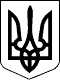 ВОДНИЙ КОДЕКС УКРАЇНИПрезидент УкраїниЛ.КУЧМАм. Київ 
6 червня 1995 року 
№ 213/95-ВР